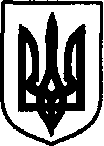 УКРАЇНАДунаєвецька міська рада VII скликанняР І Ш Е Н Н Я Двадцять шостої сесії12 вересня 2017 р.                                         Дунаївці                                          №1-26/2017рПро звернення  депутатів Дунаєвецької міської ради VІІ скликання до Верховної Ради України, Кабінету Міністрів України та Президента України щодо захисту інституції сім'ї в УкраїніРозглянувши заяву депутата Дунаєвецької міської ради VІІ скликання Кобилянського С.М. від 05.09.2017 р. щодо включення до порядку денного сесії міської ради депутатського звернення до Верховної Ради України, Кабінету Міністрів України та Президента України щодо захисту інституції сім'ї в Україні, у відповідності до статті 26 Закону України «Про місцеве самоврядування в Україні», міська рада                                               ВИРІШИЛА:1. Схвалити текст звернення Дунаєвецької міської ради до Верховної Ради України, Кабінету Міністрів України та Президента України щодо захисту інституції сім'ї в Україні (додається).2. Секретарю Дунаєвецької міської ради забезпечити направлення рішення до Верховної Ради України, Кабінету Міністрів України та Президента України.3. Контроль за виконанням рішення покласти на секретаря міської ради М.Островського.Міський голова                                                                                           В.ЗаяцьУКРАЇНАДунаєвецька міська рада VII скликанняР І Ш Е Н Н Я Двадцять шостої сесії12 вересня 2017 р.                                         Дунаївці                                          №3-26/2017рПро внесення змін  до міського бюджету на 2017 рікУ відповідності до пункту 23 частини 1 статті 26, статті 61 Закону України “Про місцеве самоврядування в Україні”, міська рада    ВИРІШИЛА:1. Внести зміни до рішення сесії міської ради VІІ скликання від 16.12.2016 р. № 1-16/2016р “Про міський  бюджет на 2017 рік”:1.1. Зменшити видатки загального фонду міського бюджету на суму  145 000  грн.., в тому числі по КПКВКМБ 0113104 «Забезпечення соціальними послугами за місцем проживання громадян, які не здатні до самообслуговування у зв’язку з похилим віком, хворобою, інвалідністю» - 145 000 грн. (головний розпорядник – міська рада).            Зменшити видатки спеціального фонду міського бюджету (бюджету розвитку) на суму  117 300 грн., в тому числі по КПКВКМБ 1015061 «Забезпечення діяльності місцевих центрів фізичного здоров`я населення `Спорт для всіх` та проведення фізкультурно-масових заходів серед населення регіону» - 117 300 грн. (головний розпорядник – управління освіти, молоді та спорту);		Збільшити видатки загального фонду міського бюджету на суму  248 300 грн.., в тому числі по: КПКВКМБ 0116060 «Благоустрій міст, сіл, селищ» - 191 000 грн. (головний розпорядник – міська рада);КПКВКМБ 1015061 «Забезпечення діяльності місцевих центрів фізичного здоров`я населення «Спорт для всіх» та проведення фізкультурно-масових заходів серед населення регіону» -  22 300   грн. (головний розпорядник – управління освіти, молоді та спорту).Збільшити видатки спеціального фонду міського бюджету (бюджету розвитку) на суму 49 000 грн., в тому числі по КПКВКМБ 0116060 «Благоустрій міст, сіл, селищ» - 49 000 грн. (головний розпорядник – міська рада);		Зменшити дефіцит спеціального фонду міського бюджету (бюджету розвитку) на суму 103 300 грн. за рахунок коштів, що передаються з загального фонду до спеціального (бюджету розвитку).1.2. Зменшити видатки загального фонду міського бюджету по КПКВКМБ 0113105 «Надання реабілітаційних послуг інвалідам та дітям-інвалідам», заплановані на заробітну плату, та збільшити видатки споживання на суму 19 400 грн.. (головний розпорядник – міська рада).1.3. Затвердити розпорядження секретаря міської ради від 27.07.2017р. №228/2017-р «Про внесення змін до міського бюджету на 2017 рік»:збільшити доходи загального фонду міського бюджету на суму 4 659 400 грн., в тому числі по коду  41033200 «Субвенція з державного бюджету місцевим бюджетам на формування інфраструктури об’єднаних територіальних громад» - 4 659 400 грн.збільшити доходи спеціального фонду міського бюджету на суму 9 318 900 грн., в тому числі по коду  41033200 «Субвенція з державного бюджету місцевим бюджетам на формування інфраструктури об’єднаних територіальних громад» - 9 318 900 грн.збільшити видатки спеціального фонду міського бюджету на суму 13 978 300 грн. (головний розпорядник – міська рада), в тому числі:КПКВКМБ 0110170 «Організаційне, інформаційно-аналітичне та матеріально-технічне забезпечення діяльності обласної ради, районної ради, районної у місті ради (у разі її створення), міської, селищної, сільської рад» - 2 374 197 грн.КПКВКМБ 0114090 «Палаци і будинки культури, клуби та інші заклади клубного типу» - 4 019 281грн.КПКВКМБ 0114100 «Школи естетичного виховання дітей» - 959 822 грн.КПКВКМБ 0116052 «Забезпечення функціонування водопровідно-каналізаційного господарства» - 2 000 000 грн.КПКВКМБ 0116060 «Благоустрій міст, сіл, селищ» - 2 803 000 грн.КПКВКМБ 0116310 «Реалізація заходів щодо інвестиційного розвитку території» - 1 287 000 грн.КПКВКМБ 0116430 «Розробка схем та проектних рішень масового застосування» - 535 000 грн.збільшити профіцит загального фонду міського бюджету та дефіцит спеціального фонду міського бюджету (бюджету розвитку) на суму 4 659 400 грн. за рахунок коштів, що передаються з загального фонду до спеціального (бюджету розвитку).1.4. Затвердити розпорядження міського голови від 10.09.2017р. №  /2017-р «Про внесення змін до міського бюджету на 2017 рік»:збільшити доходи загального фонду міського бюджету на суму 167 900 грн., в тому числі по коду 41035000 «Інші субвенції» - 167 900 грн.збільшити доходи загального фонду міського бюджету на суму 136 400 грн., в тому числі по КПКВКМБ 0112180 «Первинна медична допомога населенню» - 136 400 грн., з них видатки на заробітну плату – 112 000 грн. (головний розпорядник – міська рада);збільшити видатки спеціального фонду міського бюджету (бюджету розвитку) на суму 31 500 грн., в тому числі по КПКВКМБ 0112180 «Первинна медична допомога населенню» - 31 500 грн. (головний розпорядник – міська рада);збільшити профіцит загального фонду міського бюджету та дефіцит спеціального фонду міського бюджету (бюджету розвитку) на суму 31 500 грн. за рахунок коштів, що передаються з загального фонду до спеціального (бюджету розвитку).1.5. Затвердити розпорядження міського голови від 28.08.2017р. №  270/2017-р «Про внесення змін до міського бюджету на 2017 рік»:збільшити доходи загального фонду міського бюджету на суму 542 400  грн., в тому числі по коду  41033600 «Субвенція з державного бюджету місцевим бюджетам на відшкодування вартості лікарських засобів для лікування окремих захворювань» на суму 542 400 грн.збільшити видатки загального фонду міського бюджету по КПКВКМБ 0112180 «Первинна медична допомога населенню» на суму 542 400 грн. (головний розпорядник – міська рада).  2. Додатки 1, 2, 3, 4, 5, 6, 7 до рішення сесії міської ради VІІ скликання від 16.12.2016 р. № 1-16/2016р “Про міський бюджет на 2017 рік” з урахуванням внесених змін викласти у новій редакції відповідно до даного рішення. 	 3. Контроль за виконанням рішення покласти на постійну комісію з питань планування, фінансів бюджету та соціально-економічного розвитку (голова комісії Д.Сусляк). Міський голова                                                                                           В.ЗаяцьПояснювальна записка до рішення міської радивід 12 вересня 2017 року«Про внесення змін до міського бюджету на 2017 рік»Проектом рішення 26 сесії міської ради пропонується внести зміни до міського бюджету на 2017 рік шляхом перерозподілу раніше виділених призначень. Крім цього на виконання пункту 10 рішення сесії міської ради від 16.12.2017р. №1-16/2017р «Про міський бюджет на 2017 рік» необхідно затвердити розпорядження секретаря міської ради від 27.07.2017р. та розпорядження міського голови від 10.08.2017р. та від 28.08.2017р.  «Про внесення змін до міського бюджету на 2017 рік».Перерозподіл раніше виділених асигнувань міського бюджету на 2017 рік: В результаті перевірки кошторису КУ «Територіальний центр соціального обслуговування» на 2017 рік виявлено, що в зв’язку подвоєнням видатків на утримання  адмінперсоналу Терцентру з міського бюджету та бюджетів інших громад, населення яких обслуговує установа,  зайво заплановані видатки по нарахуваннях на заробітну плату в сумі 145 тис.грн. 	 В зв’язку з виділенням субвенції з державного бюджету місцевим бюджетам на здійснення заходів щодо соціально-економічного розвитку окремих територій відповідно до розпорядження КМУ від 12.07.2017р. №463-р, в тому числі і 117,3 тис.грн. на реалізацію проекту «Капітальний ремонт зовнішнього освітлення спортивного комплексу по вул.. Дунайгородській,2 в м.Дунаївці», з’явилася можливість перепланувати кошти в сумі 117,3 тис.грн., передбачені на цю мету рішенням сесії міської ради від 16.05.2017р. №2-21/2017р. 	Вивільнені вищевказані кошти в сумі 262,3 тис.грн. планується спрямувати на оплату послуг по благоустрою населених пунктів громади та фінансову підтримку КП «Благоустрій Дунаєвеччини» (191 тис.грн.), придбання цебрин для громадських криниць (49 тис.грн.), участь в змаганнях сільських спортивних колективів  – 22,3 тис.грн.Зекономлені в результаті впорядкування штатів по КУ «Центр ранньої соціальної реабілітації дітей-інвалідів «Ластівка» кошти в сумі 19,4 тис.грн. спрямувати на поточний ремонт ігрової кімнати.Затвердження розпоряджень міського голови та секретаря міської ради:Внесення змін до міського бюджету згідно розпорядження секретаря міської ради від 27.07.2017р. №228/2017-р зумовлено отриманням повідомлень Державної казначейської служби України від 24.07.2017р. про розподіл плану субвенції з державного бюджету місцевим бюджетам на формування інфраструктури об’єднаних територіальних громад за 2017 рік та терміновою потребою в організації роботи з використання цієї субвенції. Дунаєвецькій міській громаді передбачено 13 978,3 тис.грн. субвенції, в тому числі  з загального фонду державного бюджету – 4 659,4 тис.грн., з спеціального фонду – 9 318,9 тис.грн. Розподіл коштів по головних розпорядниках та кодах програмної класифікації видатків здійснено відповідно до повідомлення Міністерства регіонального розвитку, будівництва та житлово-комунального господарства України щодо погодження поданих відділом економіки міської ради проектів.Розпорядженням міського голови від 10.08.2017р. №247/2017-р внесено зміни до міського бюджету в зв’язку з виділенням з районного бюджету згідно рішення сесії районної ради від 09.08.2017р. №6-17/2017р іншої субвенції в сумі 167,9 тис.грн. Частину коштів (136,4 тис.грн.) спрямовано на покриття серпневого дефіциту по заробітній платі з нарахуваннями працівникам Балинської та Смотрицької амбулаторій. 31,5 тис.грн. – це частина вартості робіт з проведення капітального ремонту системи опалення основного лікувального корпусу по вул.Горького, 7 м.Дунаївці, яка визначена шляхом розподілу загальної вартості ремонту пропорційно населенню громад.Розпорядженням голови Хмельницької ОДА від 23.08.2017р. №669/2017-р між місцевими бюджетами Хмельницької області розподілено кошти субвенції з державного бюджету місцевим бюджетам на відшкодування вартості лікарських засобів для лікування окремих захворювань, додатково виділені згідно Закону України «Про внесення змін до Закону України «Про державний бюджет України на 2017 рік» від 13.07.2017р. №2137-VIII. Міському бюджету Дунаєвецької громади передбачено 542,4 тис.грн.З метою забезпечення своєчасного відшкодування громадянам Дунаєвецької міської ради вартості лікарських засобів під час амбулаторного лікування серцево-судинних захворювань, цукрового діабету ІІ типу та бронхіальної астми розпорядженням міського голови від 28.08.2017р. №270/2017-р до міського бюджету внесено відповідні зміни. Начальник фінансового управління                                                      Т.АбзаловаУКРАЇНАДунаєвецька міська рада VII скликанняР І Ш Е Н Н Я Двадцять шостої сесії12 вересня 2017 р.                                         Дунаївці                                          №4-26/2017рЗвіт з виконання «Плану соціально-економічного розвитку Дунаєвецької міської об’єднаної територіальної громади на 2017-2020 роки» за перше півріччя 2017 рокуВідповідно до вимог Закону України «Про державне прогнозування та розроблення програм економічного і соціального розвитку України», «Типової структури Плану соціально-економічного розвитку об’єднаної територіальної громади на 2016 рік», «Стратегії реформ – 2020», Програми діяльності Кабінету Міністрів України, схваленої Постановою Верховної Ради України від 11.12.2014 року №26-VIII, Державної стратегії регіонального розвитку на період до 2020 року, затвердженої Постановою Кабінету Міністрів України від 06.08.2014 року №385, постанови Кабінету Міністрів України від 16 березня 2016 р. № 200  «Порядок та умови надання субвенції з державного бюджету місцевим бюджетам на формування інфраструктури об’єднаних територіальних громад»  та інших програмних та нормативно-правових документів щодо регулювання та розвитку ОТГ, керуючись статтею 26 Закону України «Про місцеве самоврядування в Україні», наказу Міністерства регіонального розвитку, будівництва та житлово-комунального господарства України від 30.03.2016 року №75, міська радаВИРІШИЛА:1. Затвердити звіт з виконання «Плану соціально-економічного розвитку Дунаєвецької міської об’єднаної територіальної громади на 2017-2020 роки» за перше півріччя 2017 року.2. Оприлюднити рішення сесії на сайті Дунаєвецької міської ради.3. Контроль за виконанням рішення покласти на постійну комісію міської ради з питань планування, фінансів, бюджету та соціально-економічного розвитку (голова комісії Д.Сусляк) та відділ економіки інвестицій та комунального майна апарату виконавчого комітету міської ради (начальник відділу Ю.Горний).Міський голова                                                                                           В. ЗаяцьУКРАЇНАДунаєвецька міська рада VII скликанняР І Ш Е Н Н Я Двадцять шостої сесії12 вересня 2017 р.                                         Дунаївці                                          №5-26/2017рПро приєднання до європейської ініціативи «Угода мерів»            Згідно з ст. 26 Закону України «Про місцеве самоврядування в Україні», з метою забезпечення сталого розвитку територіальної громади м. Дунаївці, міська радаВИРІШИЛА:Схвалити європейську ініціативу «Угода мерів» (Covenant of Mayors for Climate and Energy). www.covenantofmayors.eu.Приєднатися до європейської ініціативи «Угода мерів». Уповноважити міського голову від імені територіальної громади м. Дунаївці підписати угоду за формою приєднання згідно з додатком 1. Контроль за виконанням цього рішення покласти на міського голову В.Заяць Міський голова                                                                         В.Заяць Додаток 1до рішення   сесіїміської ради VІІ скликаннявід 12.09.2017 року №5-26/2017рФормуляр приєднання до угоди мерівЯ, Заяць Веліна Владиславівна, міський голова міста Дунаївці Хмельницької області, уповноважений рішенням двадцять шостої сесії від 12.09.2017 р. №4-26/2017р  Дунаєвецької міської ради підписати Угоду Мерів щодо Клімату та Енергії, повністю усвідомлюючи зобов'язання, що викладені в Офіційному документі Угоди та підсумовані нижче:Відповідно, Дунаєвецька міська рада зобов’язується:Скоротити викиди CO2 (та, можливо, інші парникові гази) на своїй території, принаймні, на 30% до 2030 року, шляхом підвищення енергоефективності та росту  використання відновлювальних джерел енергії.Підвищити стійкість до зміни клімату шляхом адаптації.З метою виконання відповідних зобов’язань, Дунаєвецька міська рада, зобов’язується застосувати наступний покроковий підхід: Підготувати Базовий кадастр викидів і провести Оцінку ризиків і вразливості до змін клімату;Подати План дій сталого енергетичного розвитку та клімату (ПДСЕРК) впродовж двох років від вищевказаної дати прийняття рішення міською радою, інтегрувати ідеї щодо запобігання клімату та адаптації у відповідні політики, стратегії та плани;Подати Звіт про реалізацію щонайменше кожні два роки  після затвердження  Плану дій сталого енергетичного розвитку та клімату з метою його оцінки, моніторингу та перевірки;Обмінюватись нашим баченням, досягнутими результатами, напрацюваннями та досвідом з іншими місцевими та регіональними органами влади в рамках ЄС та поза його межами, шляхом безпосередньої співпраці та рівноправної взаємодії.Я визнаю, що участь, Дунаєвецької міської ради в даній ініціативі буде призупинено на підставі заздалегідь надісланого письмового повідомлення від команди Проекту ЄС «Угода мерів – Схід» у разі, якщо План дій сталого енергетичного розвитку та клімату і звітність щодо його виконання не буде подано протягом встановлених часових рамок.Дунаєвецька міська радаАдреса: 32400 Україна, м. Дунаївці, вул. Шевченка, 50Контактна особа: Дата  											ПідписМіський голова								В. Заяць	УКРАЇНАДунаєвецька міська рада VII скликанняР І Ш Е Н Н Я Двадцять шостої сесії12 вересня 2017 р.                                         Дунаївці                                          №6-26/2017рПро утворення комунальної установи «Агенція розвитку громади»Дунаєвецької міської ради Відповідно до пункту 30 частини 1 статті 26 Закону України «Про місцеве самоврядування в України», з метою впровадження ефективного механізму залучення інвестицій, покращення інвестиційного клімату, міська рада ВИРІШИЛА:Утворити юридичну особу – комунальну установу «Агенція розвитку громади» Дунаєвецької міської ради.Затвердити статут комунальної установи «Агенція розвитку громади» Дунаєвецької міської ради згідно з додатком.Директору комунальної установи «Агенція розвитку громади» Дунаєвецької міської ради провести державну реєстрацію юридичної особи КУ «Агенція розвитку громади» Дунаєвецької міської ради відповідно до вимог чинного законодавства.Контроль за виконанням цього рішення покласти на постійну комісію міської ради з питань планування фінансів, бюджету та соціально-економічного розвитку (голова комісії Д.Сусляк).Міський голова									В. ЗаяцьУКРАЇНАДунаєвецька міська рада VII скликанняР І Ш Е Н Н Я Двадцять шостої сесії12 вересня 2017 р.                                         Дунаївці                                          №7-26/2017рПро внесення змін  до рішення другої (позачергової) сесії міської ради від 24.12.2015 р. №5-2/2015р. «Про затвердження структури та загальної чисельності апарату Дунаєвецької міської  ради,  апарату виконавчого комітету міської ради та виконавчих органів міської ради»Відповідно до пункту 5 частини 1 статті 26 Закону України «Про місцеве самоврядування в Україні», враховуючи службову необхідність, з метою впорядкування структури та загальної чисельності апарату Дунаєвецької міської ради, враховуючи пропозиції спільних засідань постійних комісій від 06.09.2017 р. та 07.09.2017 р., міська рада ВИРІШИЛА:Внести зміни до рішення другої (позачергової) сесії міської ради VІІ скликання  від 24.12.2015 р. №5-2/2015 р. «Про затвердження структури та загальної чисельності апарату Дунаєвецької міської ради,  апарату виконавчого комітету міської ради та  виконавчих органів міської ради»:- в Додатку 2 «Структура та чисельність апарату виконавчого комітету Дунаєвецької  міської ради» пункт 7 «Земельний відділ» перейменувати на «Земельно-архітектурний відділ»;- в Додатку 2 «Структура та чисельність апарату виконавчого комітету Дунаєвецької  міської ради», в графі «кількість штатних одиниць» пункту 7 «Земельно-архітектурний відділ»  цифру «3» замінити на цифру «4»;в Додатку 2 «Структура та чисельність апарату виконавчого комітету Дунаєвецької міської ради», в графі «кількість штатних одиниць»  пункту 9 «Відділ житлово-комунального господарства та благоустрою» цифру «8» замінити на цифру «7»;Додаток 2 викласти у новій редакції (Додаток 1); 3. Доручити відділу бухгалтерського обліку та фінансів апарату виконавчого комітету Дунаєвецької міської ради привести штатний розпис апарату виконавчого комітету Дунаєвецької міської ради у відповідність до затвердженої структури та загальної  чисельності.4. Визнати таким, що втратило  чинність рішення дев’ятнадцятої сесії Дунаєвецької міської ради від 28.02.2017 р. № 18-19/2017-р «Про внесення змін до рішення другої (позачергової) сесії міської ради від 24.12.2015 р.  №5-2/2015 р. «Про затвердження структури та загальної чисельності апарату Дунаєвецької міської ради,  апарату виконавчого комітету міської ради та  виконавчих органів міської ради».5. Контроль за виконанням даного рішення покласти на постійну комісію з питань планування, фінансів, бюджету та соціально-економічного розвитку (голова постійної  комісії Д.Сусляк).Міський голова             									В.ЗаяцьДодаток 1До рішення двадцять п’ятої сесіїДунаєвецької міської радивід 12.09.2017 р.№7-26/2017 р.Нова редакціяДодатку  2до рішення 2(позачергової) сесії міської ради від 24 грудня 2015 р.№ 5-2/2015рС Т Р У К Т У Р Ата чисельність апарату виконавчого комітетуДунаєвецької міської радиСекретар міської ради                                                         М.ОстровськийУКРАЇНАДунаєвецька міська рада VII скликанняР І Ш Е Н Н Я Двадцять шостої сесії12 вересня 2017 р.                                         Дунаївці                                          №8-26/2017рПро затвердження Положення  про структурний підрозділ Дунаєвецької міської  ради      Відповідно до статті 26, частини 4 статті 54 Закону України «Про місцеве самоврядування в Україні», враховуючи пропозиції спільних засідань постійних комісій від 06.09.2017 р. та 07.09.2017 р., міська радаВИРІШИЛА:1. Затвердити:         1.1. Положення про земельно-архітектурний відділ апарату виконавчого комітету Дунаєвецької міської ради (додається).2.   Визнати такими, що втратили чинність пп.1.4, 1.7 та 1.11 рішення десятої сесії Дунаєвецької міської ради «Про затвердження Положень про структурні підрозділи Дунаєвецької міської ради» від 14 липня 2016 року № 18-10/2016 р.      3. Контроль за виконанням даного рішення покласти секретаря міської ради                Островського М.Г.Міський голова                                                                                           В.ЗаяцьУКРАЇНАДунаєвецька міська рада VII скликанняР І Ш Е Н Н Я Двадцять шостої сесії12 вересня 2017 р.                                         Дунаївці                                          №9-26/2017рПро затвердження граничної штатної чисельності працівників комунальних установ та закладів Дунаєвецької міської радиРозглянувши клопотання комунального закладу «Центр первинної медико-санітарної допомоги» від 06.09.2017 р. №469 щодо затвердження граничної штатної чисельності посад закладу, керуючись статтею 26 Закону України «Про місцеве самоврядування в Україні», Господарським кодексом України, міська радаВИРІШИЛА:Затвердити на 2018 рік граничну штатну чисельність працівників комунального закладу Дунаєвецької міської ради:2. Рішення дев’ятнадцятої сесії міської ради VІІ скликання від 28.02.2017 р. №21-19/2017р  в частині вважати таким, що втратило чинність.3. Керівнику комунального закладу з 01.01.2018 року подати на погодження міському голові штатні розписи.4. Контроль за виконанням даного рішення покласти на постійну комісію міської ради з питань житлово-комунального господарства, комунальної власності, промисловості, підприємництва та сфери послуг (голова комісії Л.Красовська).Міський голова      										В.Заяць УКРАЇНАДунаєвецька міська рада VII скликанняР І Ш Е Н Н Я Двадцять шостої сесії12 вересня 2017 р.                                         Дунаївці                                          №10-26/2017рПро затвердження переліку техніки та обладнання відповідно до проектівВідповідно до вимог Закону України «Про державне прогнозування та розроблення програм економічного і соціального розвитку України», «Типової структури Плану соціально-економічного розвитку об’єднаної територіальної громади на 2017-2020 роки», «Стратегії реформ – 2020», «Стратегії розвитку Дунаєвецької міської ради на 2017-2020 роки», Програми діяльності Кабінету Міністрів України, схваленої постановою Верховної Ради України від 11.12.2014 року №26-VIII, Державної стратегії регіонального розвитку на період до 2020 року, затвердженої Постановою Кабінету Міністрів України від 06.08.2014 року №385, постанови Кабінету Міністрів України від 16 березня 2016 р. № 200  зі змінами та доповненнями до пункту 4 постановою Кабінету Міністрів України від 07 червня 2017 року № 410 «Порядок та умови надання субвенції з державного бюджету місцевим бюджетам на формування інфраструктури об’єднаних територіальних громад»  та інших програмних та нормативно-правових документів щодо регулювання та розвитку ОТГ, керуючись статтею 26 Закону України «Про місцеве самоврядування в Україні», міська радаВИРІШИЛА:1. Затвердити перелік техніки та обладнання, придбання яких планується відповідно до проектів, що фінансуються за рахунок субвенції з державного бюджету місцевим бюджетам на формування інфраструктури ОТГ в 2017 році:згідно проекту «Створення матеріально-технічних умов для функціонування КП Дунаєвецької міської ради «Благоустрій Дунаєвеччини»  вартістю 2802,6 тис. грн., затвердженого рішенням двадцять четвертої (позачергової) сесії Дунаєвецької міської ради №7-24/2017р від 20 липня 2017 р., заплановано придбання автогрейдера. згідно проекту «Створення сучасних матеріально-технічних умов для функціонування КП «Міськводоканал» Дунаєвецької міської ради»  вартістю 2000,0 тис. грн.,  затвердженого рішенням двадцять четвертої (позачергової) сесії Дунаєвецької міської ради №10-24/2017р від 20 липня 2017 р., заплановано придбання екскаватора.1.3.  згідно проекту «Дообладнання сортувального цеху твердих побутових відходів на території Дунаєвецької міської об’єднаної територіальної громади» вартість проекту 1287,0 тис. грн., затвердженого рішенням двадцять четвертої (позачергової) сесії Дунаєвецької міської ради №14-24/2017р від 20 липня 2017 р., заплановано придбання:- похилого транспортеру (L-типу);- транспортеру з магнітним сепаратором;- транспортеру відводу ТПВ з похилого транспортера для загрузки грохоту;- транспортеур для загрузки преса;- платформи (мезонін) з обшивкою, освітленням та вентиляцією.2. Оприлюднити рішення сесії на сайті Дунаєвецької міської ради.3. Контроль за виконанням рішення покласти на постійну комісію міської ради з питань планування, фінансів, бюджету та соціально-економічного розвитку (голова комісії Д.Сусляк) та відділ економіки інвестицій та комунального майна апарату виконавчого комітету міської ради (начальник відділу Ю.Горний).Міський голова                                                                                            В. ЗаяцьУКРАЇНАДунаєвецька міська рада VII скликанняР І Ш Е Н Н Я Двадцять шостої сесії12 вересня 2017 р.                                         Дунаївці                                          №11-26/2017рПро визначення місця розміщення пам’ятного знаку «Жертвам голодомору та репресій» Розглянувши клопотання голови обласного осередку громадської організації «Всеукраїнський центр сприяння правоохоронним органам «Антикорупційна ініціатива» Осецького Йосипа Петровича щодо визначення місця розміщення пам’ятного знаку «Жертвам голодомору та репресій», враховуючи пропозиції спільних засідань постійних комісій від 06.09.2017 р. та 07.09.2017 р., міська радаВИРІШИЛА:1. Визначити місце розміщення пам’ятника (пам’ятного знаку) – малої  архітектурної форми, а саме: Хмельницька область, Дунаєвецький район, с. Держанівка, на перехресті в’їзду в населений пункт та вулиці Центральної. 2.  Контроль за виконанням рішення покласти на постійну комісію з питань житлово-комунального господарства, комунальної власності, промисловості, підприємництва та сфери послуг (голова комісії Л.Красовська). Міський голова                                                                      	В. ЗаяцьУКРАЇНАДунаєвецька міська рада VII скликанняР І Ш Е Н Н Я Двадцять шостої сесії12 вересня 2017 р.                                         Дунаївці                                          №12-26/2017рПро визначення місця розміщення меморіального комплексу загиблим воїнам АТОВідповідно до ст.25, підпунктів 34, 38 частини 1 статті  26, статті 69 Закону України «Про місцеве самоврядування в Україні», керуючись постановою Кабінету Міністрів України від 08 вересня 2004 року №1181 «Деякі питання спорудження (створення) пам’ятників і монументів», Порядком спорудження (створення) пам’ятників і монументів, затвердженим наказом Державного комітету України з будівництва та архітектури Міністерства культури і мистецтв України від 30 листопада 2004 року №231/806, розглянувши лист голови ГО «Національно-патріотична спілка учасників бойових дій на Сході України» №1806/02.04-24 від 11.08.2017 року щодо розгляду місця розташування меморіального комплексу загиблим воїнам АТО в м. Дунаївці, Хмельницької області, міська радаВИРІШИЛА:Визначити місце для встановлення меморіального комплексу загиблим воїнам АТО – малої  архітектурної форми на території Меморіального комплексу: братська могила радянських воїнів та пам’ятний знак на честь загиблих воїнів-земляків по вул.Шевченка, 57, м.Дунаївці, Хмельницької області. Направити документацію на розгляд архітектурно-містобудівної ради при відділі містобудування та архітектури Хмельницької ОДА та Міністерства культури і мистецтв та затвердити встановлення пам’ятника. Контроль за виконанням цього рішення покласти на на постійну комісію з питань містобудування, будівництва, агропромислового комплексу, земельних відносин та охорони навколишнього природного середовища (голова комісії С.Кобилянський).Міський голова								        В.ЗаяцьУКРАЇНАДунаєвецька міська рада VII скликанняР І Ш Е Н Н Я Двадцять шостої сесії12 вересня 2017 р.                                         Дунаївці                                          №13-26/2017рПро відкриття маршруту руху шкільного автобуса В.Жванчицької ЗОШ І-ІІІ ступенівЗгідно з програмою «Шкільний автобус», відповідно положень ст. 14 Закону України «Про освіту», ст. 21 Закону України «Про загальну середню освіту» та у зв’язку із необхідністю підвезення учнів із с. Сокілець до Лисецької ЗОШ І-ІІІ ступенів В.Жванчицької ЗОШ І-ІІІ ступенів, керуючись ст. 26 Закону України «Про місцеве самоврядування в Україні»ВИРІШИЛА:1. Відкрити маршрут руху шкільного автобуса В.Жванчицької ЗОШ І-ІІІ ступенів, а саме: с. Сокілець – с. Лисець – с. В.Жванчик та у зворотньому напрямку.2. Управлінню освіти, молоді та спорту затвердити новий маршрут у відділені поліції та дорожній службі.3. Контроль за виконанням даного рішення доручити заступнику міського голови Н.Слюсарчик, а організацію його виконання – начальнику управління освіти В.Коліснику.Міський голова                                                                                           В. ЗаяцьУКРАЇНАДунаєвецька міська рада VII скликанняР І Ш Е Н Н Я Двадцять шостої сесії12 вересня 2017 р.                                         Дунаївці                                          №14-26/2017рПро зміну маршруту руху шкільного автобуса Вихрівської ЗОШ І-ІІ ступенів  Згідно з програмою «Шкільний автобус», відповідно положень ст. 14 Закону України «Про освіту», ст. 21 Закону України «Про загальну середню освіту» та у зв’язку із необхідністю підвезення учнів із с. Ганнівка до Дунаєвецької ЗОШ І-ІІІ ступенів №4, керуючись ст. 26 Закону України «Про місцеве самоврядування в Україні»ВИРІШИЛА:1. Внести зміни до маршруту руху шкільного автобуса Вихрівської ЗОШ І-ІІ ступенів, а саме: с. Вихрівка – с. Ганнівка – м. Дунаївці (вул. Київська, 16) та у зворотньому напрямку.2. Включити в новий маршрут руху шкільного автобуса зупинку в м. Дунаївці по вул. Київська, 16 (Дунаєвецька ЗОШ І-ІІІ ступенів №4) при перевезенні учнів до місця навчання та додому.3. Управлінню освіти, молоді та спорту затвердити зміни до існуючого маршруту у відділені поліції та дорожній службі.4. Контроль за виконанням даного рішення доручити заступнику міського голови Н.Слюсарчик, а організацію його виконання – начальнику управління освіти В.Коліснику.Міський голова                                                                                           В. ЗаяцьУКРАЇНАДунаєвецька міська рада VII скликанняР І Ш Е Н Н Я Двадцять шостої сесії12 вересня 2017 р.                                         Дунаївці                                          №15-26/2017рПро ліквідацію  дошкільних закладівВідповідно до статті 26 Закону України «Про місцеве самоврядування в Україні», клопотання управління освіти, молоді та спорту Дунаєвецької міської ради від 22.08.2017 р. №448, враховуючи пропозиції спільних засідань постійних комісій від 06.09.2017 р. та 07.09.2017 р.,  міська рада ВИРІШИЛА:Ліквідувати:Ганнівський дошкільний заклад «Сонечко» Дунаєвецької міської ради, код 38798967, юридична адреса: 32425 Хмельницька область, Дунаєвецький район,                   с. Ганнівка, вул. Центральна, 16;Великокужелівський дошкільний заклад Дунаєвецької міської ради, код 26431696, юридична адреса: 32464  Хмельницька область, Дунаєвецький район, с. Велика Кужелова, вул. Центральна (Леніна), 11.Малокужелівський дошкільний заклад «Пролісок» Дунаєвецької міської ради, код 34452373, юридична адреса: 32437 Хмельницька область, Дунаєвецький район,                  с. Мала Кужелівка, вул. Подільська, 38.Голові міської ради Заяць В.В. створити ліквідаційні комісії.Комісіям до 14.11.2017 року подати міському голові на затвердження ліквідаційний баланс.Строк задоволення вимог кредиторами два місяці з дня оприлюднення повідомлення про ліквідацію дошкільних навчальних закладів.Рішення набирає чинності з 12.09.2017 року.Контроль за виконанням рішення покласти на секретаря міської ради М.Островського.Міський голова 	В. ЗаяцьУКРАЇНАДунаєвецька міська рада VII скликанняР І Ш Е Н Н Я Двадцять шостої сесії12 вересня 2017 р.                                         Дунаївці                                          №16-26/2017рПро безоплатне прийняття майна у комунальну власність Дунаєвецької міської ради Керуючись Законом України «Про місцеве самоврядування в Україні», розглянувши клопотання управління освіти, молоді та спорту від 01.09.2017 р. №460 про безоплатну передачу частини приміщення Сокілецького навчально-виховного комплексу «ЗОШ І ступенів, ДНЗ», клопотання комунального закладу «Центр первинної медико-санітарної допомоги» від 05.09.2017 р. №467 про безоплатну передачу будівлю ФП            с. Соснівка, враховуючи пропозиції спільних засідань постійних комісій від 06.09.2017 р. та 07.09.2017 р., міська радаВИРІШИЛА:1. Прийняти з власності управління освіти, молоді та спорту Дунаєвецької міської ради безоплатно у власність Дунаєвецької міської ради частину приміщення Сокілецького навчально-виховного комплексу «ЗОШ І ступенів, ДНЗ», що знаходиться за адресою с. Сокілець, вул. Шкільна, 16, загальною площею 881,5 м2.2. Прийняти з власності комунального закладу «Центр первинної медико-санітарної допомоги» безоплатно у власність Дунаєвецької міської ради будівлю ФП с.Соснівка, що знаходиться за адресою с. Соснівка, вул. Миру, 52-А загальною площею 264,8 м2.3. Управлінню освіти, молоді та спорту Дунаєвецької міської ради та  комунальному закладу «Центр первинної медико-санітарної допомоги» забезпечити здійснення заходів з передачі вищезазначеного майна у порядку, передбаченому чинним законодавством. 	4. Контроль за виконанням рішення покласти на постійну комісію з питань житлово-комунального господарства, комунальної власності, промисловості, підприємництва та сфери послуг (голова комісії Л.Красовська). Міський голова                                                                      	                                   В. ЗаяцьУКРАЇНАДунаєвецька міська рада VII скликанняР І Ш Е Н Н Я Двадцять шостої сесії12 вересня 2017 р.                                         Дунаївці                                          №17-26/2017рПро затвердження Переліку нерухомого майна комунальної власності Дунаєвецької міської радиКеруючись пунктом 30 частини 1 статті  26, статтею  60 Закону України «Про місцеве самоврядування в Україні», враховуючи пропозиції спільних засідань постійних комісій від 06.09.2017 р. та 07.09.2017 р., міська рада  ВИРІШИЛА:	1. Затвердити Перелік об’єктів нерухомого майна комунальної власності Дунаєвецької міської ради (додається).	2. Рішення шостої сесії міської ради VII скликання від 31 березня 2016 р. №16-6/2016р. вважати таким, що втратило чинність.          	3. Контроль за виконанням даного рішення покласти на постійну комісію з питань житлово-комунального господарства, комунальної власності, промисловості, підприємництва та сфери послуг (голова комісії Л. Красовська).Міський голова                                                                                            В. ЗаяцьУКРАЇНАДунаєвецька міська рада VII скликанняР І Ш Е Н Н Я Двадцять шостої сесії12 вересня 2017 р.                                         Дунаївці                                          №18-26/2017рПро закріплення майнана праві господарського віданняРозглянувши клопотання старости села Великий Жванчик Юрейко О.О. від 09.08.2017 р. №02.18.01-15/97, відповідно до статті 26 Закону України «Про місцеве самоврядування в Україні», міська радаВИРІШИЛА:1. Передати комунальному підприємству Дунаєвецької міської ради «Благоустрій Дунаєвеччини» майно, що знаходиться у власності територіальної громади с. Великий Жванчик:Траурна площадка (кладовище)              1шт.                     4031,00Столи кам’яні (базарна площа)               160 м2	              5997,00Туалет (базар)                                            1шт.	              4801,00Гараж                                                          1шт.	              1985,00Сарай                                                          1шт.                     257,00Погріб                                                         1 шт.	               9365,00згідно акту-передачі, на праві господарського відання.2. Створити комісію з приймання-передачі майна та затвердити її персональний склад. 3. Комісії здійснити заходи з приймання-передачі майна згідно вимог чинного законодавства.4. Контроль за виконанням рішення покласти на постійну комісію з питань житлово-комунального господарства, комунальної власності, промисловості, підприємництва та сфери послуг (голова комісії Л.Красовська).Міський голова                                                                       	В. ЗаяцьУКРАЇНАДунаєвецька міська рада VII скликанняР І Ш Е Н Н Я Двадцять шостої сесії12 вересня 2017 р.                                         Дунаївці                                          №19-26/2017рПро надання дозволу на внесення змін до комплексної схеми розміщення тимчасових споруд для провадження підприємницької діяльності в районі кафе «Еліт» по вул.Київській м.Дунаївці Хмельницької областіРозглянувши заяву фізичної особи-підприємця Камінського В’ячеслава Віталійовича, на підставі ст.ст. 26, 30, 31 Закону України «Про місцеве самоврядування в Україні», ст.ст. 8, 10, 16, 19 Закону України «Про регулювання містобудівної діяльності», ст. 12 Закону України «Про основи містобудування», наказу Міністерства регіонального розвитку, будівництва та житлово-комунального господарства України від 21.10.2011 року № 244 «Про затвердження порядку розміщення тимчасових споруд для провадження підприємницької діяльності», враховуючи пропозиції спільних засідань постійних комісій від 06.09.2017 р. та 07.09.2017 р., міська рада ВИРІШИЛА:	1. Надати дозвіл на внесення змін до комплексної схеми розміщення тимчасових споруд для провадження підприємницької діяльності в районі кафе «Еліт» по вул. Київській м.Дунаївці, в зв’язку з необхідністю збільшення площі павільйону з 16 м2 до 30 м2,  за умови благоустрою прилеглої території. 2. Контроль за виконанням рішення покласти на постійну комісію з питань містобудування, будівництва, агропромислового комплексу, земельних відносин та охорони навколишнього природного середовища (голова комісії С.Кобилянський).Міський голова 	В. ЗаяцьУКРАЇНАДунаєвецька міська рада VII скликанняР І Ш Е Н Н Я Двадцять шостої сесії12 вересня 2017 р.                                         Дунаївці                                          №20-26/2017рПро розроблення детальних планів території для обґрунтування можливості розміщення модульних теплогенераторних станцій на твердому паливі для опалення загальноосвітніх закладів в селах Іванківці та Нестерівці Дунаєвецького району Хмельницької областіНа підставі ст.ст. 26, 31 Закону України «Про місцеве самоврядування в Україні», ст.ст. 8, 10, 16, 19 Закону України «Про регулювання містобудівної діяльності», ст. 12 Закону України «Про основи містобудування», наказу Міністерства регіонального розвитку, будівництва та житлово-комунального господарства України від 16.11.2011 року №290 «Про затвердження Порядку розроблення містобудівної документації» зареєстрованого в Міністерстві юстиції України 20.12.2011 року за №1468/20, враховуючи клопотання управління освіти, молоді та спорту Дунаєвецької міської ради  від 04.09.2017р. №464, пропозиції спільних засідань постійних комісій від 06.09.2017 р. та 07.09.2017 р., міська рада ВИРІШИЛА:1. Виконавчому комітету Дунаєвецької міської ради:1.1. Виступити замовником розроблення детальних планів території для обґрунтування можливості розміщення модульних теплогенераторних станцій на твердому паливі для опалення загальноосвітніх закладів (Іванковецької ЗОШ І-ІІІ ст. та Нестеровецької ЗОШ І-ІІІ ст.) в селах Іванківці (орієнтовна площа земельної ділянки 1,9000 га) та Нестерівці (орієнтовна площа земельної ділянки 1,6000 га) Дунаєвецького району Хмельницької області.1.2. Визначити розробника детальних планів території для обґрунтування можливості розміщення модульних теплогенераторних станцій на твердому паливі для опалення загальноосвітніх закладів в селах Іванківці та Нестерівці  Дунаєвецького району Хмельницької області та укласти трьохсторонні договори на розроблення містобудівної документації, в якому виконавчий комітет Дунаєвецької міської ради – “Замовник”, Управління освіти, молоді та спорту Дунаєвецької міської ради  – “Платник”, підрядна організація - “Розробник”..1.3. У двотижневий термін забезпечити оприлюднення рішення сесії Дунаєвецької міської ради “Про розроблення детальних планів території для обґрунтування можливості розміщення модульних теплогенераторних станцій на твердому паливі для опалення загальноосвітніх закладів в селах Іванківці та Нестерівці Дунаєвецького району Хмельницької області” шляхом опублікування у засобах масової інформації району та розміщення на офіційному веб-сайті міської ради.1.4. Забезпечити організацію розроблення детальних планів території для обґрунтування можливості розміщення модульних теплогенераторних станцій на твердому паливі для опалення загальноосвітніх закладів в селах Іванківці та Нестерівці Дунаєвецького району Хмельницької області.1.5. Забезпечити проведення громадських слухань в с.Іванківці та с.Нестерівці щодо врахування громадських інтересів у проектах детальних планів території для обґрунтування можливості розміщення модульних теплогенераторних станцій на твердому паливі для опалення загальноосвітніх закладів в селах Іванківці та Нестерівці  Дунаєвецького району Хмельницької області в порядку, затвердженому постановою Кабінету Міністрів України від 25.05.2011 № 555 "Про затвердження Порядку проведення громадських слухань щодо врахування громадських інтересів під час розроблення проектів містобудівної документації на місцевому рівні".1.6. Проекти детальних планів території для обґрунтування можливості розміщення модульних теплогенераторних станцій на твердому паливі для опалення загальноосвітніх закладів в селах Іванківці та Нестерівці  Дунаєвецького району Хмельницької області подати на розгляд архітектурно-містобудівної ради при відділі містобудування та архітектури Хмельницької обласної державної адміністрації.1.6. Завершені проекти детальних планів території для обґрунтування можливості розміщення модульних теплогенераторних станцій на твердому паливі для опалення загальноосвітніх закладів в селах Іванківці та Нестерівці  Дунаєвецького району Хмельницької області надати на затвердження Дунаєвецькій міській раді.1.7. Забезпечити оприлюднення  детального  плану  території  протягом 10 днів з дня його затвердження.3. Фінансування робіт по розробленню детальних планів території для обґрунтування можливості розміщення модульних теплогенераторних станцій на твердому паливі для опалення загальноосвітніх закладів в селах Іванківці та Нестерівці  Дунаєвецького району Хмельницької області проводиться за рахунок коштів Управління освіти, молоді та спорту Дунаєвецької міської ради  .4. Контроль за виконанням рішення покласти на постійну комісію з питань містобудування, будівництва, агропромислового комплексу, земельних відносин та охорони навколишнього природного середовища (голова комісії С.Кобилянський).Міський голова									В.ЗаяцьУКРАЇНАДунаєвецька міська рада VII скликанняР І Ш Е Н Н Я Двадцять шостої сесії12 вересня 2017 р.                                         Дунаївці                                          №21-26/2017рПро розгляд звернення   ФОП  Романова С.В. щодо врахування в рахунок пайової участі актів виконаних робіт	Розглянувши звернення  фізичної особи-підприємця   Романова Сергія Вікторовича  щодо врахування в рахунок пайової участі акту виконаних робіт по благоустрою території прилеглої до  магазину продовольчих та  непродовольчих товарів, офісні та допоміжні приміщення по вул.Б.Хмельницького, 21 м.Дунаївці, Хмельницької обл. в сумі 25 856.40 грн.  (як пайова участь у створенні і розвитку інженерно-транспортної та соціальної інфраструктури ) поза межами їх  земельної  ділянки, керуючись  рішенням №3-11/2011р від 18 жовтня 2011 року «Про  затвердження Положення про цільовий фонд розвитку інженерно транспортної та соціальної інфраструктури міста Дунаївці»,   рішенням 33 сесії №12-33/2013р від 25 жовтня 2013р «Про внесення доповнень  до рішення №3-11/2011р від 18 жовтня 2011 року «Про  затвердження Положення про цільовий фонд розвитку інженерно  транспортної та соціальної інфраструктури міста Дунаївці», враховуючи пропозиції спільних засідань постійних комісій від 06.09.2017 р. та 07.09.2017 р., міська радаВИРІШИЛА:Врахувати, виконані роботи, згідно акту виконаних робіт: ФОП Романова С.В. в сумі 25 856,40 грн.  як пайова участь у створенні і розвитку інженерно-транспортної та соціальної інфраструктури  поза межами їх  земельної ділянки.Прийняти на баланс міської ради об'єкти інженерної інфраструктури (асфальтоване покриття під’їзної площадки та покритті з дрібно-розмірних фігурних елементів мощення):  вул.Б.Хмельницького, 21згідно акту прийняття – передачі.Закріпити об'єкти  інженерної інфраструктури (асфальтоване покриття під’їзної площадки та покритті з дрібно-розмірних фігурних елементів мощення) за адресою   вул.Б.Хмельницького, 21 на праві господарського відання за КП «ЖЕО» Дунаєвецької міської ради на підставі акту прийому-передачі. Міський голова  								В.ЗаяцьУКРАЇНАДунаєвецька міська рада VII скликанняР І Ш Е Н Н Я Двадцять шостої сесії12 вересня 2017 р.                                         Дунаївці                                          №22-26/2017рПро розроблення документаціїіз землеустроюВраховуючи потребу громади с.Городиська в організації кладовища та розглянувши клопотання старости сіл Миньківці, Катеринівка, Городиська Олійник Н.В. про  оформлення права на землю для організації сільського кладовища, керуючись пунктом 34 частини 1 статті 26 Закону України «Про місцеве самоврядування в Україні», статтями 12, 116, 118, 123  Земельного кодексу України,  міська радаВИРIШИЛА:1. Звернутись з клопотанням до Головного управління Держгеокадастру у Хмельницькій області стосовно отримання дозволу на розробку проекту землеустрою щодо відведення земельної ділянки орієнтовною площею 0,80 га з метою передачі її з державної в комунальну власність із зміною цільового призначення земель сільськогосподарського призначення (рілля) в землі промисловості, транспорту, зв'язку, енергетики, оборони та іншого призначення для організації місць поховання (кладовища) розташованого за межами населеного пункту с.Городиська на території Дунаєвецької міської ради Дунаєвецькоґо району Хмельницької області.2. Контроль за виконанням рішення покласти на постійну комісію з питань містобудування, будівництва, агропромислового комплексу, земельних відносин та охорони навколишнього природного середовища (голова комісії С.Кобилянський).Міський голова                                                                                          В. ЗаяцьУКРАЇНАДунаєвецька міська рада VII скликанняР І Ш Е Н Н Я Двадцять шостої сесії12 вересня 2017 р.                                         Дунаївці                                          №23-26/2017рПро розроблення документаціїіз землеустрою Враховуючи клопотання директора комунальної установи Дунаєвецької міської ради «Дунаєвецький міський центр фізичного здоров'я населення «Спорт для всіх» про оформлення права на земельні ділянки, на яких розташовані сільські стадіони, керуючись пунктом 34 частини 1 статті 26 Закону України «Про місцеве самоврядування в Україні», статтями 12, 116, 118, 123  Земельного кодексу України,  міська рада ВИРІШИЛА:Замовити в землевпорядній організації розроблення технічної документації із землеустрою щодо встановлення (відновлення) меж земельних ділянок в натурі (на місцевості) на яких розташовані сільські стадіони:земельна ділянка орієнтовною площею 1,0 га для обслуговування стадіону в с.Голозубинці;земельна ділянка орієнтовною площею 1,8 га для обслуговування стадіону в с.Нестерівці;земельна ділянка орієнтовною площею 1,2 га для обслуговування стадіону в с.Воробіївка;земельна ділянка орієнтовною площею 2,4 га для обслуговування стадіону в с.Миньківці;земельна ділянка орієнтовною площею 1,0 га для обслуговування стадіону в с.Зеленче;земельна ділянка орієнтовною площею 2,0 га для обслуговування стадіону в с.Чаньків;земельна ділянка орієнтовною площею 1,2 га для обслуговування стадіону в с.Рахнівка;земельна ділянка орієнтовною площею 1,0 га для обслуговування стадіону в с.Ганнівка;земельна ділянка орієнтовною площею 1,0 га для обслуговування стадіону в с.Іванківці;земельна ділянка орієнтовною площею 1,0 га для обслуговування стадіону в с.Великий Жванчик;земельна ділянка орієнтовною площею 0,6 га для обслуговування стадіону в с.Велика Побійна;земельна ділянка орієнтовною площею 0,8 га для обслуговування стадіону в с.Лисець;земельна ділянка орієнтовною площею 0,7 га для обслуговування стадіону в с.Дем'янківці.Контроль за виконанням рішення покласти на постійну комісію з питань містобудування, будівництва, агропромислового комплексу, земельних відносин та охорони навколишнього природного середовища (голова комісії С.Кобилянський).Міський голова 									           В. ЗаяцьУКРАЇНАДунаєвецька міська рада VII скликанняР І Ш Е Н Н Я Двадцять шостої сесії12 вересня 2017 р.                                         Дунаївці                                          №24-26/2017рПро створення громадського пасовища с.Велика КужелеваВраховуючи потребу власників худоби територіальної громади с.Велика Кужелева щодо забезпечення в потребі випасання худоби на землях сільськогосподарського призначення державної власності, розташованої на території Дунаєвецької міської ради, Дунаєвецького району, Хмельницької області, відповідно до статтi 26 Закону України “Про мiсцеве самоврядування в Українi”, статей 34, 38 Земельного кодексу України, частини п’ятої розділу другому “Прикінцеві та перехідні положення” Закону України “Про внесення змін до деяких законодавчих актів України щодо розмежування земель державної та комунальної власності”, міська рада ВИРIШИЛА:1. Звернутись з клопотанням до Головного управління Держгеокадастру у Хмельницькій області стосовно отримання дозволу на розробку проектів землеустрою щодо відведення земельних ділянок для створення громадського пасовища орієнтовною загальною площею 32,1289 га в шістьох ділянках в тому числі:- ділянка №1 – орієнтовною площею 8,1621 га;- ділянка №2 – орієнтовною площею 2,0199 га;- ділянка №3 – орієнтовною площею 8,1689 га;- ділянка №4 – орієнтовною площею 6,0000 га;- ділянка №5 – орієнтовною площею 4,0000 га;- ділянка №6 – орієнтовною площею 3,7780 га; за рахунок земель державної власності, не наданих у власність чи користування, розташованих за межами населених пунктів на території Дунаєвецької міської ради, Дунаєвецького району, Хмельницької області з передачею земель в комунальну власність.2. Контроль за виконанням рішення покласти на постійну комісію з питань містобудування, будівництва, агропромислового комплексу, земельних відносин та охорони навколишнього природного середовища (голова комісії С.Кобилянський).Міський голова 									        В. ЗаяцьУКРАЇНАДунаєвецька міська рада VII скликанняР І Ш Е Н Н Я Двадцять шостої сесії12 вересня 2017 р.                                         Дунаївці                                          №25-26/2017рПро створеннягромадського пасовища с.ЗеленчеВраховуючи потребу власників худоби територіальної громади с.Зеленче щодо забезпечення в потребі  випасання худоби на землях сільськогосподарського призначення державної власності, розташованої на території Дунаєвецької міської ради, Дунаєвецького району, Хмельницької області, відповідно до статтi 26 Закону України “Про мiсцеве самоврядування в Українi”, статей 34, 38 Земельного кодексу України, частини п’ятої розділу другому “Прикінцеві та перехідні положення” Закону України “Про внесення змін до деяких законодавчих актів України щодо розмежування земель державної та комунальної власності”, міська рада ВИРIШИЛА:1. Звернутись з клопотанням до Головного управління Держгеокадастру у Хмельницькій області стосовно отримання дозволу на розробку проекту землеустрою щодо відведення земельних ділянок для створення громадського пасовища орієнтовною загальною площею 118,0 га в восьмох ділянках в тому числі:- ділянка №1 – орієнтовною площею 7,0 га;- ділянка №2 – орієнтовною площею 9,0 га;- ділянка №3 – орієнтовною площею 20,0 га;- ділянка №4 – орієнтовною площею 11,0 га;- ділянка №5 – орієнтовною площею 15,0 га;- ділянка №6 – орієнтовною площею 30,0 га;- ділянка №7 – орієнтовною площею 20,0 га;- ділянка №8 – орієнтовною площею 6,0 га;  за рахунок земель державної власності, не наданих у власність чи користування, розташованих за межами населених пунктів на території Дунаєвецької міської ради, Дунаєвецького району, Хмельницької області з передачею земель в комунальну власність.2. Контроль за виконанням рішення покласти на постійну комісію з питань містобудування, будівництва, агропромислового комплексу, земельних відносин та охорони навколишнього природного середовища (голова комісії С.Кобилянський).Міський голова 									        В. ЗаяцьУКРАЇНАДунаєвецька міська рада VII скликанняР І Ш Е Н Н Я Двадцять шостої сесії12 вересня 2017 р.                                         Дунаївці                                          №26-26/2017рПро створеннягромадського пасовища с.МиньківціВраховуючи потребу власників худоби територіальної громади с.Миньківці щодо забезпечення в потребі  випасання худоби на землях сільськогосподарського призначення державної власності, розташованої на території Дунаєвецької міської ради, Дунаєвецького району, Хмельницької області, відповідно до статтi 26 Закону України “Про мiсцеве самоврядування в Українi”, статей 34, 38 Земельного кодексу України, частини п’ятої розділу другому “Прикінцеві та перехідні положення” Закону України “Про внесення змін до деяких законодавчих актів України щодо розмежування земель державної та комунальної власності”, міська рада ВИРIШИЛА:1. Звернутись з клопотанням до Головного управління Держгеокадастру у Хмельницькій області стосовно отримання дозволу на розробку проектів землеустрою щодо відведення земельних ділянок для створення громадського пасовища орієнтовною загальною площею 30,5218 га в п'ятьох ділянках в тому числі:- ділянка №1 – орієнтовною площею 1,2834 га;- ділянка №2 – орієнтовною площею 3,7603 га;- ділянка №3 – орієнтовною площею 0,7386 га;- ділянка №4 – орієнтовною площею 17,3996 га;- ділянка №5 – орієнтовною площею 7,3399 га;  за рахунок земель державної власності, не наданих у власність чи користування, розташованих за межами населених пунктів на території Дунаєвецької міської ради, Дунаєвецького району, Хмельницької області з передачею земель в комунальну власність.2. Контроль за виконанням рішення покласти на постійну комісію з питань містобудування, будівництва, агропромислового комплексу, земельних відносин та охорони навколишнього природного середовища (голова комісії С.Кобилянський).Міський голова 									        В. ЗаяцьУКРАЇНАДунаєвецька міська рада VII скликанняР І Ш Е Н Н Я Двадцять шостої сесії12 вересня 2017 р.                                         Дунаївці                                          №27-26/2017рПро створеннягромадського пасовища с.ПанасівкаВраховуючи потребу власників худоби територіальної громади с.Панасівка щодо забезпечення в потребі  випасання худоби на землях сільськогосподарського призначення державної власності, розташованої на території Дунаєвецької міської ради, Дунаєвецького району, Хмельницької області, відповідно до статтi 26 Закону України “Про мiсцеве самоврядування в Українi”, статей 34, 38 Земельного кодексу України, частини п’ятої розділу другому “Прикінцеві та перехідні положення” Закону України “Про внесення змін до деяких законодавчих актів України щодо розмежування земель державної та комунальної власності”, міська рада ВИРIШИЛА:1. Звернутись з клопотанням до Головного управління Держгеокадастру у Хмельницькій області стосовно отримання дозволу на розробку проектів землеустрою щодо відведення земельних ділянок для створення громадського пасовища орієнтовною загальною площею 7,2954 га в двох ділянках в тому числі:- ділянка №1 – орієнтовною площею 2,3752 га;- ділянка №2 – орієнтовною площею 4,9202 га;  за рахунок земель державної власності, не наданих у власність чи користування, розташованих за межами населених пунктів на території Дунаєвецької міської ради, Дунаєвецького району, Хмельницької області з передачею земель в комунальну власність.2. Контроль за виконанням рішення покласти на постійну комісію з питань містобудування, будівництва, агропромислового комплексу, земельних відносин та охорони навколишнього природного середовища (голова комісії С.Кобилянський).Міський голова 									        В. ЗаяцьУКРАЇНАДунаєвецька міська рада VII скликанняР І Ш Е Н Н Я Двадцять шостої сесії12 вересня 2017 р.                                         Дунаївці                                          №28-26/2017рПро створеннягромадського пасовища с.Руда ГірчичнянськаВраховуючи потребу власників худоби територіальної громади с.Руда Гірчичнянська щодо забезпечення в потребі  випасання худоби на землях сільськогосподарського призначення державної власності, розташованої на території Дунаєвецької міської ради, Дунаєвецького району, Хмельницької області, відповідно до статтi 26 Закону України “Про мiсцеве самоврядування в Українi”, статей 34, 38 Земельного кодексу України, частини п’ятої розділу другому “Прикінцеві та перехідні положення” Закону України “Про внесення змін до деяких законодавчих актів України щодо розмежування земель державної та комунальної власності”, міська рада ВИРIШИЛА:1. Звернутись з клопотанням до Головного управління Держгеокадастру у Хмельницькій області стосовно отримання дозволу на розробку проекту землеустрою щодо відведення земельних ділянок для створення громадського пасовища орієнтовною загальною площею 56,0 га в трьох ділянках в тому числі:- ділянка №1 – орієнтовною площею 7,0 га;- ділянка №2 – орієнтовною площею 15,0 га;- ділянка №3 – орієнтовною площею 34,0 га;  за рахунок земель державної власності, не наданих у власність чи користування, розташованих за межами населених пунктів на території Дунаєвецької міської ради, Дунаєвецького району, Хмельницької області з передачею земель в комунальну власність.2. Контроль за виконанням рішення покласти на постійну комісію з питань містобудування, будівництва, агропромислового комплексу, земельних відносин та охорони навколишнього природного середовища (голова комісії С.Кобилянський).Міський голова 									        В. ЗаяцьУКРАЇНАДунаєвецька міська рада VII скликанняР І Ш Е Н Н Я Двадцять шостої сесії12 вересня 2017 р.                                         Дунаївці                                          №29-26/2017рПро створеннягромадського пасовища с.Сивороги та с.СоснівкаВраховуючи потребу власників худоби територіальної громади с.Сивороги та с.Соснівка щодо забезпечення в потребі  випасання худоби на землях сільськогосподарського призначення державної власності, розташованої на території Дунаєвецької міської ради, Дунаєвецького району, Хмельницької області, відповідно до статтi 26 Закону України “Про мiсцеве самоврядування в Українi”, статей 34, 38 Земельного кодексу України, частини п’ятої розділу другому “Прикінцеві та перехідні положення” Закону України “Про внесення змін до деяких законодавчих актів України щодо розмежування земель державної та комунальної власності”, міська радаВИРIШИЛА:1. Звернутись з клопотанням до Головного управління Держгеокадастру у Хмельницькій області стосовно отримання дозволу на розробку проекту землеустрою щодо відведення земельних ділянок для створення громадського пасовища орієнтовною загальною площею 56,0 га в двох ділянках в тому числі:- ділянка №1 – орієнтовною площею 67,9068,0 га;- ділянка №2 – орієнтовною площею 14,0995 га;  за рахунок земель державної власності, не наданих у власність чи користування, розташованих за межами населених пунктів на території Дунаєвецької міської ради, Дунаєвецького району, Хмельницької області з передачею земель в комунальну власність.2. Контроль за виконанням рішення покласти на постійну комісію з питань містобудування, будівництва, агропромислового комплексу, земельних відносин та охорони навколишнього природного середовища (голова комісії С.Кобилянський).Міський голова 									        В. ЗаяцьУКРАЇНАДунаєвецька міська рада VII скликанняР І Ш Е Н Н Я Двадцять шостої сесії12 вересня 2017 р.                                         Дунаївці                                          №30-26/2017рПро створеннягромадського пасовища с.СиняківціВраховуючи потребу власників худоби територіальної громади с.Синяківці щодо забезпечення в потребі  випасання худоби на землях сільськогосподарського призначення державної власності, розташованої на території Дунаєвецької міської ради, Дунаєвецького району, Хмельницької області, відповідно до статтi 26 Закону України “Про мiсцеве самоврядування в Українi”, статей 34, 38 Земельного кодексу України, частини п’ятої розділу другому “Прикінцеві та перехідні положення” Закону України “Про внесення змін до деяких законодавчих актів України щодо розмежування земель державної та комунальної власності”, міська рада ВИРIШИЛА:1. Звернутись з клопотанням до Головного управління Держгеокадастру у Хмельницькій області стосовно отримання дозволу на розробку проекту землеустрою щодо відведення земельних ділянок для створення громадського пасовища орієнтовною загальною площею 117,0 га в п'ятьох ділянках в тому числі:- ділянка №1 – орієнтовною площею 17,0 га;- ділянка №2 – орієнтовною площею 10,0 га;- ділянка №3 – орієнтовною площею 11,0 га;- ділянка №4 – орієнтовною площею 17,0 га;- ділянка №5 – орієнтовною площею 62,0 га;  за рахунок земель державної власності, не наданих у власність чи користування, розташованих за межами населених пунктів на території Дунаєвецької міської ради, Дунаєвецького району, Хмельницької області з передачею земель в комунальну власність.2. Контроль за виконанням рішення покласти на постійну комісію з питань містобудування, будівництва, агропромислового комплексу, земельних відносин та охорони навколишнього природного середовища (голова комісії С.Кобилянський).Міський голова 									        В. ЗаяцьУКРАЇНАДунаєвецька міська рада VII скликанняР І Ш Е Н Н Я Двадцять шостої сесії12 вересня 2017 р.                                         Дунаївці                                          №31-26/2017рПро створеннягромадського пасовища с.ЧаньківВраховуючи потребу власників худоби територіальної громади с.Чаньків щодо забезпечення в потребі випасання худоби на землях сільськогосподарського призначення державної власності, розташованої на території Дунаєвецької міської ради, Дунаєвецького району, Хмельницької області, відповідно до статтi 26 Закону України “Про мiсцеве самоврядування в Українi”, статей 34, 38 Земельного кодексу України, частини п’ятої розділу другому “Прикінцеві та перехідні положення” Закону України “Про внесення змін до деяких законодавчих актів України щодо розмежування земель державної та комунальної власності”, міська рада ВИРIШИЛА:1. Звернутись з клопотанням до Головного управління Держгеокадастру у Хмельницькій області стосовно отримання дозволу на розробку проекту землеустрою щодо відведення земельної ділянки для створення громадського пасовища орієнтовною площею 3,00 га за рахунок земель державної власності, не наданих у власність чи користування, розташованих за межами населених пунктів на території Дунаєвецької міської ради, Дунаєвецького району, Хмельницької області з передачею земель в комунальну власність.2. Контроль за виконанням рішення покласти на постійну комісію з питань містобудування, будівництва, агропромислового комплексу, земельних відносин та охорони навколишнього природного середовища (голова комісії С.Кобилянський).Міський голова 									        В. ЗаяцьУКРАЇНАДунаєвецька міська рада VII скликанняР І Ш Е Н Н Я Двадцять шостої сесії12 вересня 2017 р.                                         Дунаївці                                          №32-26/2017рПро припинення права користування земельними ділянкамиРозглянувши заяви громадян про припинення права користування земельними ділянками, враховуючи пропозиції спільних засідань постійних комісій від 06.09.2017 р. та 07.09.2017 р., керуючись пунктом 34 частини 1 статті 26 Закону України «Про місцеве самоврядування в Україні», статті 141 Земельного кодексу України, міська радаВИРІШИЛА:1.   Припинити право користування земельною ділянкою:-  гр.Балуху Михайлу Олександровичу (прож.с.Зеленче) площею 0,40 га для ведення особистого селянського господарства в с.Зеленче-  гр.Дарморос Олександру Євгеновичу (прож.с.Зеленче) площею 0,40 га для ведення особистого селянського господарства в с.Зеленче-  гр.Ярчевському Дмитру Григоровичу (прож.с.Миньківці) площею 0,25 га, 0,15 га, 0,25 га, та 0,15 га для ведення особистого селянського господарства в с.Миньківці-  гр.Трубчак  Юлії Броніславівні (прож.с.Нестерівці) площею 0,05 га та 0,03 га для ведення особистого селянського господарства в с.Нестерівці-  гр.Лавренюку Петру Костянтиновичу (прож.с.Кривчик) площею 0,67 га для ведення особистого селянського господарства в с.Кривчик-  гр.Кушнір Наталії Михайлівні (прож.с.Зеленче) площею 0,40 га для ведення особистого селянського господарства в с.ЗеленчеВнести зміни в земельно-облікову документацію.Направити рішення Дунаєвецькому відціленю Кам'янець-Подільської об'єднанної державної податкової інспекції.Контроль за виконанням рішення покласти на постійну комісію з питань містобудування, будівництва, агропромислового комплексу, земельних відносин та охорони навколишнього природного середовища (голова комісії С.Кобилянський).Міський голова                                                                                                                                       В. ЗаяцьУКРАЇНАДунаєвецька міська рада VII скликанняР І Ш Е Н Н Я Двадцять шостої сесії12 вересня 2017 р.                                         Дунаївці                                          №33-26/2017рПро поновлення договору оренди землі         Розглянувши заяву гр.Тодераш Діани Олександрівни про поновлення договору оренди землі №193 від 27.10.2006 року, враховуючи пропозиції спільних засідань постійних комісій від 06.09.2017 р. та 07.09.2017 р., керуючись статтею 12 Земельного кодексу України, статтею 33 Закону України «Про оренду землі»,  міська рада ВИРІШИЛА:Поновити договір оренди землі №193 від 27.10.2006 року з гр.Тодераш Діаною Олександрівною  на 10 (десять) років .2. Внести зміни в земельно-облікову документацію.3. Направити рішення Дунаєвецькому відділеню Кам’янець-Подільської Об’єднанної Державної податкової інспекції.4. Контроль за виконанням рішення покласти на постійну комісію з питань містобудування, будівництва, агропромислового комплексу, земельних відносин та охорони навколишнього природного середовища (голова комісії С.Кобилянський).Міський голова 									        В. ЗаяцьУКРАЇНАДунаєвецька міська рада VII скликанняР І Ш Е Н Н Я Двадцять шостої сесії12 вересня 2017 р.                                         Дунаївці                                          №34-26/2017рПро перехід права оренди земельної ділянки                  Розглянувши клопотання директора приватного підприємства "Алекс" та голови житлово-будівельного кооперативу "Агора-2" про заміну сторони в договорі оренди землі, враховуючи пропозиції спільного засідання постійних комісій від 06.09.2017 р. та 07.09.2017 р., керуючись пунктом 34 частини 1 статті Закону України "Про місцеве самоврядування в Україні", ч.1 ст.7 Закону України "Про оренду землі", міська рада ВИРІШИЛА:Передати право оренди земельної ділянки площею 0,1290 га по вул.Шевченко,20 з приватного підприємства "Алекс"  на житлово-будівельний кооператив "Агора-2".Внести часткові зміни до договору оренди земельної ділянки №312 від 30.09.2008 року, а саме:а) преамбулу договору оренди земельної ділянки №312 від 30.09.2008 року викласти в слідуючій редакції:Орендодавець (уповноважена ним особа): Дунаєвецька міська рада в особі міського голови Заяць Веліни Владиславівни діючого на підставі ст.42 Закону України "Про місцеве самоврядування в Україні", рішення Дунаєвецької міської ради №34-26/2017р. від 12 вересня 2017 року	(прізвище, ім'я та по батькові фізичної особи,    найменування юридичної особи)з одного боку, та орендар житлово-будівельний кооператив "Агора-2" в особі голови кооперативу Гластюка Степана Олексійовича, що діє на підставі статуту  з другого, 			     (прізвище, ім'я та по батькові фізичної особи, найменування юридичної особи)б) пункт 1 договору оренди земельної ділянки №312 від 30.09.2008 року викласти в слідуючій редакції:1. Орендодавець надає, а орендар приймає в строкове платне користування земельну ділянку несільськогосподарського призначення – землі для будівництва та обслуговування багатоквартирного житлового будинку                                                                                          		     (цільове призначення)яка знаходиться в м.Дунаївці по вул.Шевченко,20, кадастровий номер: 6821810100:01:197:0069__;                      	       (місцезнаходження) в) пункт "Реквізити сторін" викласти в слідкуючій редакціїРеквізити сторін3.      Голові житлово-будівельного кооперативу "Агора-2" здійснити державну реєстрацію права оренди земельної ділянки у двомісячний термін.4.     Направити рішення Дунаєвецькому відділеню Кам’янець-Подільської об’єднанної державної податкової інспекції..5.     У п'ятиденний строк після державної реєстрації додаткової угоди до договору оренди земельної ділянки надати копію додаткової угоди Дунаєвецькому відділеню Кам’янець-Подільської об’єднанної державної податкової інспекції. та в відділ у Дунаєвецькому районі головного управління Держгеокадастру в Хмельницькій області.6.  Контроль за виконанням рішення покласти на постійну комісію з питань містобудування, будівництва, агропромислового комплексу, земельних відносин та охорони навколишнього природного середовища (голова комісії С.Кобилянський).Міський голова 									        В. ЗаяцьУКРАЇНАДунаєвецька міська рада VII скликанняР І Ш Е Н Н Я Двадцять шостої сесії12 вересня 2017 р.                                         Дунаївці                                          №35-26/2017рПро перехід права оренди земельної ділянки                  Розглянувши клопотання товариства з обмеженою відповідальністю "Укртауер" про надання згоди на заміну сторони в договорі оренди землі, враховуючи пропозиції спільного засідання постійних комісій від 06.09.2017 р. та 07.09.2017 р., керуючись пунктом 34 частини 1 статті Закону України "Про місцеве самоврядування в Україні", ч.1 ст.7 Закону України "Про оренду землі", міська рада ВИРІШИЛА:Передати право оренди земельної ділянки площею 0,0225 га по вул.Шевченко,121 з товариства з обмеженою відповідальністю "Лайфселл" на товариство з обмеженою відповідальністю "Укртауер".У зв'язку зі зміною найменування ТОВ «АСТЕЛІТ» на ТОВ «лайфселл», в тексті, реквізитах, додатках, Акті приймання-передачі, додаткових угодах до Договору та Договорі ТОВ «АСТЕЛІТ» читати як ТОВ «лайфселл».Внести часткові зміни до договору оренди земельної ділянки №200 від 12.10.2006 року, а саме:п.2. Договору оренди викласти у такій редакції:«2. В оренду передається земельна ділянка загальною площею 0,0225 га, у тому числі 0,0225 га землі несільськогосподарського призначення для зв'язку і телекомунікацій (експлуатація споруди електрозв'язку - вежі).»пункт "Реквізити сторін" викласти в слідуючій редакціїРеквізити сторін5.      Товариству з обмеженою відповідальністю "УКРТАУЕР" здійснити державну реєстрацію права оренди земельної ділянки у двомісячний термін.6.     Направити рішення Дунаєвецькому відділеню Кам’янець-Подільської об’єднанної державної податкової інспекції..7.     У п'ятиденний строк після державної реєстрації додаткової угоди до договору оренди земельної ділянки надати копію додаткової угоди Дунаєвецькому відділеню Кам’янець-Подільської об’єднанної державної податкової інспекції. та в відділ у Дунаєвецькому районі головного управління Держгеокадастр в Хмельницької області.8.  Контроль за виконанням рішення покласти на постійну комісію з питань містобудування, будівництва, агропромислового комплексу, земельних відносин та охорони навколишнього природного середовища (голова комісії С.Кобилянський).Міський голова 									        В. ЗаяцьУКРАЇНАДунаєвецька міська рада VII скликанняР І Ш Е Н Н Я Двадцять шостої сесії12 вересня 2017 р.                                         Дунаївці                                          №36-26/2017рПро внесення часткових змін в рішення двадцять третьої сесії міської ради №28-23/2017р. від 11 липня 2017 року «Про надання  дозволів на розроблення документації із землеустрою»Розглянувши заяву гр.Корчинської Г.М. про внесення часткових змін в рішення двадцять третьої сесії міської ради №28-23/2017р. від 11 липня 2017 року, міська радаВИРІШИЛА:1. Внести часткові зміни в рішення двадцять третьої сесії міської ради №28-23/2017р. від 11 липня 2017 року а саме пункт рішення 11.   Надати дозвіл гр.Корчинській Галині Михайлівні (прож.с.Миньківці) на розроблення проекту землеустрою щодо відведення земельної ділянки для надання у власність орієнтовною площею 0,1700 га для ведення особистого селянського господарства в с.Миньківцівикласти в слідуючій редакції:11.   Надати дозвіл гр.Корчинській Галині Михайлівні (прож.с.Миньківці) на розроблення проекту землеустрою щодо відведення земельної ділянки для надання у власність орієнтовною площею 0,2000 га для ведення особистого селянського господарства в с.Миньківці2. Контроль за виконанням рішення покласти на постійну комісію з питань містобудування, будівництва, агропромислового комплексу, земельних відносин та охорони навколишнього природного середовища (голова комісії С.Кобилянський).Міський голова 									        В. ЗаяцьУКРАЇНАДунаєвецька міська рада VII скликанняР І Ш Е Н Н Я Двадцять шостої сесії12 вересня 2017 р.                                         Дунаївці                                          №37-26/2017рПро затвердження технічної документаціїіз землеустрою щодо поділу та об'єднання земельних ділянок Розглянувши заяву гр.Свіщова Олександра Володимировича про затвердження технічної документації із землеустрою щодо поділу та об'єднання земельних ділянок, присвоєння поштової адреси на земельну ділянку, технічну документацію із землеустрою щодо поділу та об'єднання земельних ділянок, враховуючи пропозиції спільного засідання постійних комісій від 06.09.2017 р. та 07.09.2017 р., керуючись статтею 26 Закону України «Про місцеве самоврядування в Україні», міська радаВИРІШИЛА:1. Затвердити гр.Свіщову Олександру Володимировичу (прож.вул.Східна,39, м.Дунаївці) технічну документацію із землеустрою щодо поділу та об'єднання земельних ділянок при об'єднанні земельних ділянок площею 0,0500 га (кадастровий номер 6821810100:01:075:0013) в м.Дунаївці по вул.Київській,3 та площею 0,0152 га (кадастровий номер 6821810100:01:004:0011) в м.Дунаївці по вул.Київській,3/1-А для будівництва і обслуговування будівель торгівлі в земельну ділянку площею 0,0652 га (кадастровий номер 6821810100:01:075:0039) для будівництва і обслуговування будівель торгівлі;2. Присвоїти поштову адресу на земельну ділянку площею 0,0652 га (кадастровий номер 6821810100:01:075:0039) для будівництва і обслуговування будівель торгівлі – м.Дунаївці, вул.Київська,3.3. Направити рішення Дунаєвецькому відділеню Кам’янець-Подільської об’єднанної державної податкової інспекції.4. Контроль за виконанням рішення покласти на постійну комісію з питань містобудування, будівництва, агропромислового комплексу, земельних відносин та охорони навколишнього природного середовища (голова комісії С.Кобилянський).Міський голова 									        В. ЗаяцьУКРАЇНАДунаєвецька міська рада VII скликанняР І Ш Е Н Н Я Двадцять шостої сесії12 вересня 2017 р.                                         Дунаївці                                          №38-26/2017рПро передачу безоплатно у власність земельних ділянок громадянамРозглянувши заяви громадян про затвердження технічної документації із землеустрою щодо встановлення меж земельної ділянки в натурі (на місцевості) та передачу безоплатно у власність земельних ділянок, що перебувають в їх користуванні та які набули права власності на житлові будинки, гаражі, господарські будівлі та споруди, технічну документацію із землеустрою щодо встановлення меж земельних ділянок в натурі (на місцевості), враховуючи пропозиції спільних засідань постійних комісій від 06.09.2017 р. та 07.09.2017 р., керуючись пунктом 34 частини 1 статті 26 Закону України «Про місцеве самоврядування в Україні», статтями. 81, 116, 121, 122 Земельного кодексу України, міська радаВИРІШИЛА:Затвердити технічну документацію із землеустрою щодо встановлення меж земельних ділянок в натурі (на місцевості).Передати безоплатно у власність громадянам:Ахметовій Людмилі Степанівні (прож.с.В.Жванчик) для будівництва та обслуговування жилого будинку, господарських будівель і споруд земельну ділянку (кадастровий номер 6821880600:01:001:0012) площею 0,2500 га за адресою: с.Великий Жванчик, вул.Рашевського,15;Боднару Василю Михайловичу (прож.Хотинський район, с.Долиняни) для будівництва та обслуговування жилого будинку, господарських будівель і споруд земельну ділянку (кадастровий номер 6821885700:01:005:0003) площею 0,2500 га за адресою: с.Велика Кужелева, вул.Миру,34;Бурлик Наталії Олександрівні (прож.с.Миньківці, вул.Подільська,6) для будівництва та обслуговування жилого будинку, господарських будівель і споруд земельну ділянку (кадастровий номер 6821885900:01:007:0071) площею 0,1328 га за адресою: с.Миньківці, вул.Подільська,15;Венгер Лідії Іванівні (прож.м.Дунаївці, вул.Кленова,2) та Бакалець Дар'ї Володимирівні (прож.м.Дунаївці вул.Франца Лендера,62-А, кв.13) для будівництва та обслуговування жилого будинку, господарських будівель і споруд земельну ділянку (кадастровий номер 6821810100:01:043:0003) площею 0,0574 га, в м.Дунаївці по вул.Кленовій,2 в спільну сумісну власність без визначення меж в натурі при частковому розподілі :      -   Венгер Лідія Іванівна                 – 1/2;Бакалець Дар'я Володимирівна – 1/2;Варфоломеєвій Євгені Робінзонівні (прож.с.Голозубинці) для будівництва та обслуговування жилого будинку, господарських будівель і споруд земельну ділянку (кадастровий номер 6821881800:01:007:0049) площею 0,2500 га за адресою: с.Голозубинці, вул.Яблунева,14;Галачинському Івану Антоновичу (прож.с.Велика Кужелева, вул.Миру 41-А) для будівництва та обслуговування жилого будинку, господарських будівель і споруд земельну ділянку (кадастровий номер 6821885700:01:003:0004) площею 0,2500 га за адресою: с.Велика Кужелева, вул.Миру,41-А;Дзізінській Тетяні Адольфівні (прож.м.Дунаївці, вул.Шевченко,108, кв.29) для будівництва та обслуговування жилого будинку, господарських будівель і споруд земельну ділянку (кадастровий номер 6821887600:01:009:0017) площею 0,2500 га за адресою: с.Рахнівка, вул.Шевченка,31;Касьяру Віктору Володимировичу (прож.с.Вихрівка, вул.Центральна,32) для будівництва та обслуговування жилого будинку, господарських будівель і споруд земельну ділянку (кадастровий номер 6821881200:01:021:0007) площею 0,2500 га за адресою: с.Вихрівка, вул.Центральна,32;Кузьмову Леоніду Семеновичу (прож.с.Голозубинці) для будівництва та обслуговування жилого будинку, господарських будівель і споруд земельну ділянку (кадастровий номер 6821881800:01:007:0050) площею 0,2500 га за адресою: с.Голозубинці, вул.Першотравнева,5;Кузьмову Леоніду Семеновичу (прож.с.Голозубинці) для ведення особистого селянського господарства земельну ділянку (кадастровий номер 6821881800:01:002:0004) площею 0,3758 га за адресою: с.Голозубинці. На земельній ділянці встановлено обмеження щодо використання земельної ділянки:код обмеження – 01.05, а саме: "Охоронна зона навколо (вздовж) об'єкта енергетичної системи", площа земельної ділянки на яку накладаються обмеження становить 0,1324 га;код обмеження – 03, а саме: "Санітарно-захисна зона навколо об'єкта (кладовища)", площа земельної ділянки на яку накладаються обмеження становить 0,3758 га;Крушельницькій Тетяні Володимирівні (прож.м.Дунаївці, вул.Нова,11) для будівництва та обслуговування жилого будинку, господарських будівель і споруд земельну ділянку (кадастровий номер 6821810100:01:039:0006) площею 0,0617 га за адресою: м.Дунаївці, вул.Нова,11;Красовській Людмилі Віталіївні (прож.с.Січинці, вул.Молодіжна,15) для будівництва та обслуговування жилого будинку, господарських будівель і споруд земельну ділянку (кадастровий номер 6821887900:01:014:0015) площею 0,2075 га за адресою: с.Січинці, вул.Молодіжна,15;Лопушанському Петру Івановичу (прож.с.Пільний Мукарів, вул.Козацька,69) для ведення особистого селянського господарства земельну ділянку (кадастровий номер 6821881200:02:014:0006) площею 0,3895 га за адресою: с.Пільний Мукарів, вул.Козацька,69;Пелюшок Любові Леонідівні (прож.с.Миньківці) для будівництва та обслуговування жилого будинку, господарських будівель і споруд земельну ділянку (кадастровий номер 6821885900:01:007:0101) площею 0,0513 га за адресою: с.Миньківці, вул.Подільська,10;Підгурській Нелі Віталіївні (прож.с.Залісці, вул.Матросова,7) для ведення особистого селянського господарства земельну ділянку (кадастровий номер 6821882700:01:009:0001) площею 0,1000 га за адресою: с.Залісці та для ведення особистого селянського господарства земельну ділянку (кадастровий номер 6821882700:01:005:0032) площею 0,1800 га за адресою: с.Залісці;Підгурській Нелі Віталіївні (прож.с.Залісці, вул.Матросова,7) та Желіховському Олегу Віталійовичу (прож.м.Київ, вул.Ак.Білецького,8, кв.74) для будівництва та обслуговування жилого будинку, господарських будівель і споруд земельну ділянку (кадастровий номер 6821882700:01:006:0013) площею 0,2500 га та для ведення особистого селянського господарства земельну ділянку (кадастровий номер 6821882700:01:006:0014) площею 0,1500 га за адресою: с.Залісці, вул.Матросова,7 в спільну сумісну власність без визначення меж в натурі при частковому розподілі :Підгурська Неля Віталіївна – 1/2;Желіховський Олег Віталійович – 1/2;Совєцькому Леоніду Андрійовичу (прож.м.Кам'янець-Подільський, вул.Лесі Українки, 17, кв.20) для будівництва та обслуговування жилого будинку, господарських будівель і споруд земельну ділянку (кадастровий номер 6821810100:01:231:0047) площею 0,1000 га за адресою: м.Дунаївці, вул.Набережна,13. На земельній ділянці встановлено обмеження щодо використання земельної ділянки: - код обмеження – 01.08, а саме: "Охоронна зона навколо інженерних комунікацій", площа земельної ділянки на яку накладаються обмеження становить 0,0070 га;Ягольнику Миколі Андрійовичу (прож.с.Рачинці, вул.Молодіжна,30) для будівництва та обслуговування жилого будинку, господарських будівель і споруд земельну ділянку (кадастровий номер 6821887500:01:012:0006) площею 0,2500 га за адресою: с.Рачинці, вул.Молодіжна, 30;3.	Внести зміни в земельно-облікову документацію.4.	Громадянам здійснити державну реєстрацію права власності на земельні ділянки.5.Направити     рішення     Дунаєвецькому     відділенню     Кам'янець-Подільської об'єднанної державної податкової інспекції.6. Контроль за виконанням рішення покласти на постійну комісію з питань містобудування, будівництва, агропромислового комплексу, земельних відносин та охорони навколишнього природного середовища (голова комісії С.Кобилянський).Міський голова	В. ЗаяцьУКРАЇНАДунаєвецька міська рада VII скликанняР І Ш Е Н Н Я Двадцять шостої сесії12 вересня 2017 р.                                         Дунаївці                                          №39-26/2017рПро затвердження проектів землеустрою щодо  відведення земельних ділянокта передачу безоплатноу власність земельних ділянок              Розглянувши заяви громадян про затвердження проектів землеустрою щодо відведення земельних ділянок та передачу безоплатно у власність земельних ділянок, проекти землеустрою щодо відведення земельних ділянок, враховуючи пропозиції спільних засідань постійних комісій від 06.09.2017 р. та 07.09.2017 р., керуючись пунктом 34 частини 1 статті 26 Закону України «Про місцеве самоврядування в Україні», статтями. 12, 42, 118 Земельного кодексу України, міська рада ВИРІШИЛА:Затвердити проекти землеустрою щодо відведення земельних ділянок.Передати у власність гр.Антоновій Євгені Леонтіївні (прож.с.Миньківці) для ведення особистого селянського господарства земельну ділянку (кадастровий номер 6821885900:01:007:0092) площею 0,2500 га за рахунок земель запасу с.Миньківці за адресою с.Миньківці;Передати у власність гр.Заяцю Володимиру Йосиповичу (прож.м.Дунаївці, вул.Спортивна,22, кв.4) для ведення особистого селянського господарства земельну ділянку (кадастровий номер 6821810100:02:024:0017) площею 0,1322 га за рахунок земель запасу с.Мушкутинці за адресою с.Мушкутинці;Передати у власність гр.Ільєву Володимиру Антоновичу (прож.с.Січинці, вул.Перемоги,13) для індивідуального садівництва земельну ділянку (кадастровий номер 6821887900:01:012:0001) площею 0,0219 га за рахунок земель запасу с.Січинці за адресою с.Січинці;Передати у власність гр.Ковальчук Тетяні Олександрівні (прож.с.Миньківці) для ведення особистого селянського господарства земельну ділянку (кадастровий номер 6821885900:01:007:0097) площею 0,0876 га за рахунок земель запасу с.Миньківці за адресою с.Миньківці;Внести зміни в земельно-облікову документацію.Громадянам. здійснити державну реєстрацію права на земельні ділянки.Направити рішення Дунаєвецькому відділеню Кам’янець-Подільської об’єднанної державної податкової інспекції.Контроль за виконанням рішення покласти на постійну комісію з питань містобудування, будівництва, агропромислового комплексу, земельних відносин та охорони навколишнього природного середовища (голова комісії С.Кобилянський).Міський голова 									        В. ЗаяцьУКРАЇНАДунаєвецька міська рада VII скликанняР І Ш Е Н Н Я Двадцять шостої сесії12 вересня 2017 р.                                         Дунаївці                                          №40-26/2017рПро надання доручення міському голові на укладення угоди про компенсацію від недооотриманих коштів за фактичне використання земельної ділянки Керуючись статтями 26. 60 Закону України «Про місцеве самоврядування в Україні», статтями 12, 152, 156, 157 Земельного кодексу України. Положень Цивільного кодексу України. Податкового кодексу України, постанови Кабінету Міністрів України від 19.04.93р. №284 «Про порядок визначення та відшкодування збитків власникам землі та землекористувачам», міська рада ВИРІШИЛА:Доручити міському голові укласти угоду про компенсацію від недоотримання коштів Дунаєвецькою міською радою за фактичне використання ТОВ "Козацька долина 2006" земельної ділянки площею 10,0 га, яка розташована в межах населеного пункту с.Вихрівка.Доручити міському голові укласти угоду про компенсацію від недоотримання коштів Дунаєвецькою міською радою за фактичне використання гр.Заяць Світланою Іванівною земельної ділянки площею 0,0042 га, яка розташована в межах населеного пункту м.Дунаївці по вул.Франца Лендера,43-А.Контроль за виконанням рішення покласти на постійну комісію з питань містобудування, будівництва, агропромислового комплексу, земельних відносин та охорони навколишнього природного середовища (голова комісії С.Кобилянський).Міський голова 									           В. ЗаяцьУКРАЇНАДунаєвецька міська рада VII скликанняР І Ш Е Н Н Я Двадцять шостої сесії12 вересня 2017 р.                                         Дунаївці                                          №41-26/2017рПро надання дозволів на розроблення документації із землеустроюРозглянувши заяви громадян про надання дозволів на розроблення документації із землеустрою, керуючись пунктом 34 частини 1 статті 26 Закону України «Про місцеве самоврядування в Україні», статтями 12, 116, 118, 123 Земельного кодексу України, статтями 50, 55 Закону України "Про землеустрій", враховуючи пропозиції спільних засідань постійних комісій від 06.09.2017 р. та 07.09.2017 р., міська радаВИРІШИЛА:Надати згоду Управлінню виконавчої дирекції Фонду соціального страхування України в Хмельницькій області (м.Хмельницький, вул.Проскурівська,18) на розроблення технічної документації із землеустрою щодо встановлення (відновлення) меж земельної ділянки в натурі (на місцевості) площею 0,0202 га для будівництва та обслуговування інших будівель громадської забудови в м.Дунаївці по вул.Просвіти,46/1.Надати згоду Римо-католицькій	 громаді с.Дем'янківці (с.Дем'янківці) на розроблення технічної документації із землеустрою щодо встановлення (відновлення) меж земельної ділянки в натурі (на місцевості) площею 0,1356 га для будівництва та обслуговування будівель громадських та релігійних організацій в с.Дем'янківці.Надати дозвіл Дунаєвецькій районній раді (м.Дунаївці, вул.1-го Травня,1) на розроблення технічної документації із землеустрою щодо встановлення (відновлення) меж земельних ділянок в натурі (на місцевості) площею 0,0549 га для обслуговування приміщення аптеки в с.В.Жванчик по вул.Рашевського,45Надати дозвіл гр.Балуху Михайлу Олександровичу (прож.вул.Центральна,65, с.Зеленче) на розроблення технічної документації із землеустрою щодо встановлення (відновлення) меж земельних ділянок в натурі (на місцевості) для передачі у власність орієнтовною площею 0,25 га для обслуговування житлового будинку, господарських будівель і споруд та орієнтовною площею 0,35 га для ведення особистого селянського господарства за рахунок земель, що знаходяться в його користуванні в с.Зеленче.Надати дозвіл гр.Білій Леоніді Павлівні (прож.вул.Володимирська,7, м.Дунаївці) на розроблення технічної документації із землеустрою щодо встановлення (відновлення) меж земельної ділянки в натурі (на місцевості) для передачі у власність орієнтовною площею 0,0746 га для ведення особистого селянського господарства за рахунок земель, що знаходяться в її користуванні в м.Дунаївці по вул.Володимирській,7.Надати дозвіл гр.Василенку Валерію Петровичу (прож.с.В.Кужелева, вул.Мінеральні води,22-А) на розроблення технічної документації із землеустрою щодо встановлення (відновлення) меж земельної ділянки в натурі (на місцевості) для передачі у власність орієнтовною площею 0,25 га для ведення особистого селянського господарства за рахунок земель, що знаходяться в його користуванні в с.В.Кужелева по вул.Мінеральні води,22-А.Надати дозвіл гр.Василенку Валерію Петровичу (прож.с.В.Кужелева, вул.Мінеральні води,22-А) на розроблення технічної документації із землеустрою щодо встановлення (відновлення) меж земельної ділянки в натурі (на місцевості) для передачі у власність орієнтовною площею 0,25 га для обслуговування житлового будинку, господарських будівель і споруд за рахунок земель, що знаходяться в його користуванні в с.В.Кужелева по вул.Мінеральні води,22-А.Надати дозвіл гр.Вергелі Тетяні Юріївні (прож.м.Дунаївці, вул.Шевченко,10, кв.57) на розроблення технічної документації із землеустрою щодо встановлення (відновлення) меж земельної ділянки в натурі (на місцевості) для передачі у власність орієнтовною площею 0,1000 га для обслуговування житлового будинку, господарських будівель і споруд за рахунок земель, що знаходяться в її користуванні в м.Дунаївці, вул.Л.Українки,10.Надати дозвіл гр.Гаврілову Василю Васильовичу (прож.м.Дунаївці, вул.Нижня,11) на розроблення технічної документації із землеустрою щодо встановлення (відновлення) меж земельної ділянки в натурі (на місцевості) для передачі у власність орієнтовною площею 0,2069 га для ведення особистого селянського господарства за рахунок земель, що знаходяться в його користуванні в с.Кривчик по вул.Горанській,15.Надати дозвіл гр.Касьяру Віктору Володимировичу (прож.вул.Центральна,32, с.Вихрівка) на розроблення технічної документації із землеустрою щодо встановлення (відновлення) меж земельної ділянки в натурі (на місцевості) для передачі у власність орієнтовною площею 0,2885 га для ведення особистого селянського господарства за рахунок земель, що знаходяться в його користуванні в с.Вихрівка по вул.Центральній,32.Надати згоду гр.Кучерявій Лілії Миколаївні (прож.м.Дунаївці, вул.Київська 30, кв.10) на розроблення технічної документації із землеустрою щодо встановлення (відновлення) меж земельної ділянки в натурі (на місцевості) для передачі у власність площею 0,0024 га для індивідуального гаражного будівництва за рахунок земель, що знаходяться в її користуванні в м.Дунаївці по вул.Київській 28/3.Надати дозвіл гр.Кушнір Іванні Володимирівні (прож. с.Зеленче) на розроблення технічної документації із землеустрою щодо встановлення (відновлення) меж земельних ділянок в натурі (на місцевості) для передачі у власність орієнтовною площею 0,40 га для ведення особистого селянського господарства в с.Зеленче.Надати дозвіл гр.Павлову Володимиру Іпполітовичу (прож.вул.Партизанська,59, м.Дунаївці) на розроблення технічної документації із землеустрою щодо встановлення (відновлення) меж земельної ділянки в натурі (на місцевості) для передачі у власність орієнтовною площею 0,0418 га для ведення особистого селянського господарства за рахунок земель, що знаходяться в його користуванні в м.Дунаївці по вул.Партизанській,59.Надати дозвіл гр.Павлюку Андрію Костянтиновичу (прож.вул.Молодіжна,42, с.Зеленче) на розроблення технічної документації із землеустрою щодо встановлення (відновлення) меж земельних ділянок в натурі (на місцевості) для передачі у власність орієнтовною площею 0,40 га для ведення особистого селянського господарства та орієнтовною площею 0,40 га для ведення особистого селянського господарства в с.Зеленче.Надати дозвіл гр.Павлюку Костянтину Григоровичу (прож.вул.Молодіжна,42, с.Зеленче) на розроблення технічної документації із землеустрою щодо встановлення (відновлення) меж земельної ділянки в натурі (на місцевості) для передачі у власність орієнтовною площею 0,35 га для ведення особистого селянського господарства за рахунок земель, що знаходяться в його користуванні в с.Зеленче.Надати дозвіл гр.Совєцькому Леоніду Андрійовичу (прож.м.Кам'янець-Подільський, вул.Лесі Українки, 17, кв.20) на розроблення технічної документації із землеустрою щодо встановлення (відновлення) меж земельної ділянки в натурі (на місцевості) для надання у власність орієнтовною площею 0,05 га для ведення особистого селянського господарства в м.Дунаївці по вул.Набережній,1ЗНадати дозвіл гр.Сорокатюк Лесі Вікторівні (прож.с.Рахнівка) на розроблення технічної документації із землеустрою щодо встановлення (відновлення) меж земельної ділянки в натурі (на місцевості) для передачі у власність орієнтовною площею 0,25 га для обслуговування житлового будинку, господарських будівель і споруд за рахунок земель, що знаходяться в її користуванні в с.Рахнівка по вул.Центральній,60.Надати дозвіл гр.Стояновському Василю Михайловичу (прож.вул.Шевченко,115-А, кв.8, м.Дунаївці) на розроблення технічної документації із землеустрою щодо встановлення (відновлення) меж земельної ділянки в натурі (на місцевості) для надання у власність орієнтовною площею 0,1000 га для обслуговування житлового будинку, господарських будівель і споруд за рахунок земель, що знаходяться в його користуванні в м.Дунаївці по провул.Відродження, 1Надати згоду гр.Щуровському Володимиру Омельяновичу (прож.м.Дунаївці, вул.Київська 26, кв.32) на розроблення технічної документації із землеустрою щодо встановлення (відновлення) меж земельної ділянки в натурі (на місцевості) площею 0,0750 га для будівництва та обслуговування будівель торгівлі за рахунок земель, що знаходяться в його користуванні в с.Січинці.Надати дозвіл гр.Ясінській Валентині Йосипівні (прож.с.Дем'янківці) на розроблення технічної документації із землеустрою щодо встановлення (відновлення) меж земельної ділянки в натурі (на місцевості) для надання у власність орієнтовною площею 0,25 га для обслуговування житлового будинку, господарських будівель і споруд в сДем'янківці по вул.Підлісній,11Надати дозвіл гр.Дзізінській Тетяні Адольфівні (прож.с.Рахнівка) на розроблення проекту землеустрою щодо відведення земельної ділянки для надання у власність орієнтовною площею 0,2069 га для ведення особистого селянського господарства в с.РахнівкаНадати дозвіл гр.Іващишин Ірині Анатоліївні (прож.Львівська обл., смт.Рудне, ву.Сполучна,3) на розроблення проекту землеустрою щодо відведення земельної ділянки для надання у власність орієнтовною площею 0,2400 га для ведення особистого селянського господарства в с.НестерівціНадати дозвіл гр.Крілю Юрію Олександровичу (прож.с.Зеленче, вул.Центральна 36/2) на розроблення проекту землеустрою щодо відведення земельної ділянки для надання у власність орієнтовною площею 0,4140 га для ведення особистого селянського господарства в с.ЗеленчеНадати дозвіл гр.Кушнір Тетяні Романівні (прож.м.Дунаївці, вул.Хлібопекарська, 31/1) на розроблення проекту землеустрою щодо відведення земельної ділянки для надання у власність орієнтовною площею 0,0050 га для індивідуального гаражного будівництва в м.Дунаївці по вул.Хлібопекарській,31Надати дозвіл гр.Лавренюку Костянтину Петровичу (прож.с.Кривчик) на розроблення проекту землеустрою щодо відведення земельної ділянки для надання у власність орієнтовною площею 0,3271 га та орієнтовною площею 0,2658 га для ведення особистого селянського господарства в с.КривчикНадати дозвіл гр.Лівковській Марії Андріївні (прож.вул.Дунайгородській,25-А, м.Дунаївці) на розроблення проекту землеустрою щодо відведення земельної ділянки для надання у власність орієнтовною площею 0,0362 га для ведення особистого селянського господарства в м.Дунаївці по вул.Дунайгородській,25-АНадати дозвіл гр.Сапожніку Віталію Миколайовичу (прож.с.Сокілець, вул.Травнева,3) на розроблення проекту землеустрою щодо відведення земельної ділянки для надання у власність орієнтовною площею 0,2000 га для ведення особистого селянського господарства в с.СокілецьНадати дозвіл гр.Сидорчук Аллі Миколаївні (прож.пров.Робочий,13, м.Дунаївці) на розроблення проекту землеустрою щодо відведення земельної ділянки для надання у власність орієнтовною площею 0,1000 га для ведення особистого селянського господарства в м.Дунаївці, мікрорайон "Берізки", вул.Квітнева,112-АКонтроль за виконанням рішення покласти на постійну комісію з питань містобудування, будівництва, агропромислового комплексу, земельних відносин та охорони навколишнього природного середовища (голова комісії С.Кобилянський).Міський голова                                                                                                   В. ЗаяцьУКРАЇНАДунаєвецька міська рада VII скликанняР І Ш Е Н Н Я Двадцять шостої сесії12 вересня 2017 р.                                         Дунаївці                                          №42-26/2017рПро присвоєння поштової адреси та внесення часткових змін в договір оренди землі №321 від 28.01.2009 рокуРозглянувши заяву гр.Глевича Ю.В. про присвоєння поштової адреси та внесення часткових змін в рішення двадцять третьої сесії міської ради №28-23/2017р. від 11 липня 2017 року, міська радаВИРІШИЛА:1. Присвоїти поштову адресу на земельну ділянку площею 0,0044 га (кадастровий номер 6821810100:01:165:0027) – вул.Шевченко,96/4 (стара адреса – вул.Шевченко,96)2. Внести часткові зміни в договір оренди землі №321 від 28.01.2009 року а саме пункт 1. Орендодавець надає, а орендар приймає в строкове платне користування земельну ділянку – землі житлової та громадської забудови для 1.11.3 роздрібної торгівлі та комерційних послуг (обслуговування Офісу - магазину)	(ц,льове призначення)яка знаходиться в м. Дунаївці, вул. Шевченко,96	                                                                                   (місцезнаходження)викласти в слідуючій редакції:1. Орендодавець надає, а орендар приймає в строкове платне користування земельну ділянку – землі житлової та громадської забудови для будівництва та обслуговування будівель торгівлі (обслуговування магазину)	(ц,льове призначення)яка знаходиться в м. Дунаївці, вул. Шевченко,96/4	                                                                                   (місцезнаходження)2. Контроль за виконанням рішення покласти на постійну комісію з питань містобудування, будівництва, агропромислового комплексу, земельних відносин та охорони навколишнього природного середовища (голова комісії С.Кобилянський).Міський голова 									        В. ЗаяцьУКРАЇНАДунаєвецька міська рада VII скликанняР І Ш Е Н Н Я Двадцять шостої сесії12 вересня 2017 р.                                         Дунаївці                                          №43-26/2017рПро проведення експертної грошової оцінки земельних ділянокРозглянувши заяви громадян про продаж земельних ділянок несільськогосподарського призначення, враховуючи пропозиції спільних засідань постійних комісій від 06.09.2017 р. та 07.09.2017 р., керуючись пунктом 34 частини 1 статті 26 Закону України "Про місцеве самоврядування в Україні", ст.128  Земельного кодексу України , міська радаВИРІШИЛА:Провести експертну грошову оцінку земельної ділянки несільськогосподарського призначення площею 0,0060 га, що знаходится в користуванні фізичної особи-підприємця Ульянової Оксани Іванівни в м.Дунаївці по вул.1-го Травня,24-А для будівництва та обслуговування будівель торгівлі.Провести експертну грошову оцінку земельної ділянки несільськогосподарського призначення площею 0,0044 га, що знаходится в користуванні фізичної особи-підприємця Глевича Юрія Вячеславовича в м.Дунаївці по вул.Шевченко,96/4 для будівництва та обслуговування будівель торгівлі.Конкурсній комісії з проведення конкурсного відбору суб'єктів оціночної діяльності у сфері оцінки земель та виконавців робіт із землеустрою при продажу земельних ділянок організувати проведення конкурсу з відбору суб’єкта оціночної діяльності у сфері оцінки земель.Контроль за виконанням рішення покласти на постійну комісію з питань містобудування, будівництва, агропромислового комплексу, земельних відносин та охорони навколишнього природного середовища (голова комісії С.Кобилянський).Міський голова 									        В. Заяць№з/пНайменування посад та структурних підрозділівКількість штатних одиниць1. Заступник міського голови з питань діяльності виконавчих органів ради12.Заступник міського голови з питань діяльності виконавчих органів ради13.Керуючий справами виконкому14.Загальний відділ35.Юридичний відділ36.Відділ бухгалтерського обліку та фінансів67.Земельно-архітектурний відділ48.Відділ економіки, інвестицій та комунального майна29.Відділ житлово-комунального господарства та благоустрою710.Відділ у справах дітей, молоді , спорту111.Відділ організаційної та кадрової роботи212.Відділ інформаційно-технічного забезпечення213.Центр надання адміністративних послуг9Відділ державної реєстрації речових прав на нерухоме майно3Відділ реєстрації місця проживання3Реєстратор юридичних осіб та фізичних осіб-підприємців114.Старости2715.Спеціалісти (діловоди)6РАЗОМ:75Назва установиКількість штатних одиницьКомунальний заклад Дунаєвецької міської ради «Центр первинної медико-санітарної допомоги»291Назва установиКількість штатних одиницьКомунальний заклад Дунаєвецької міської ради «Центр первинної медико-санітарної допомоги»300Орендодавець Дунаєвецька міська рада в особі міського голови          (прізвище,  ім'я  та  по батькові фізичної  особи) Заяць Веліни Владиславівни                            паспортні дані (серія, номер, ким і коли виданий), Діючого на підставі ст.42 Закону України "Про місцеве самоврядування в Україні",          установчого документа (назва,  ким  і  коли  затверджений), _________________________________________відомості про державну реєстрацію та банківські реквізити)Місце проживання фізичної особи, місцезнаходження юридичної особи________32400 Хмельницька область________                                (індекс, область, район, місто,________м.Дунаївці, вул.Шевченко,50 _________                         село, вулиця, номер будинку та квартири)Ідентифікаційний код ______04060714_______                                                                              (юридичної особи) Орендодавець Дунаєвецька міська рада в особі міського голови          (прізвище,  ім'я  та  по батькові фізичної  особи) Заяць Веліни Владиславівни                            паспортні дані (серія, номер, ким і коли виданий), Діючого на підставі ст.42 Закону України "Про місцеве самоврядування в Україні",          установчого документа (назва,  ким  і  коли  затверджений), _________________________________________відомості про державну реєстрацію та банківські реквізити)Місце проживання фізичної особи, місцезнаходження юридичної особи________32400 Хмельницька область________                                (індекс, область, район, місто,________м.Дунаївці, вул.Шевченко,50 _________                         село, вулиця, номер будинку та квартири)Ідентифікаційний код ______04060714_______                                                                              (юридичної особи) 